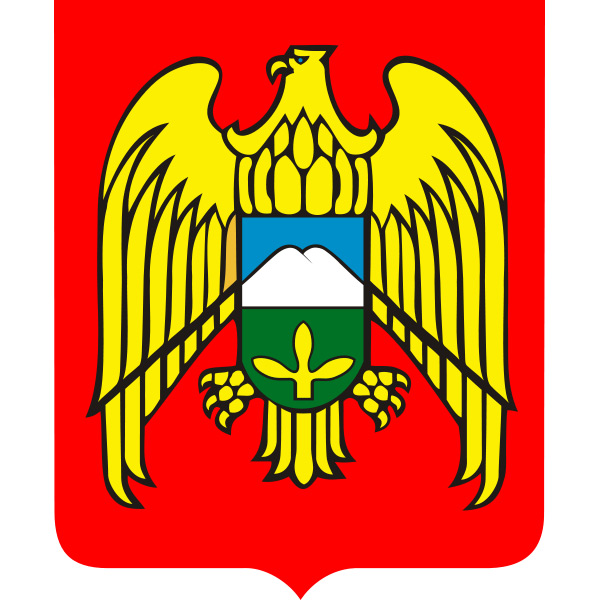 СОВЕТ МЕСТНОГО САМОУПРАВЛЕНИЯ ГОРОДСКОГО ПОСЕЛЕНИЯ ЗАЛУКОКОАЖЕ ЗОЛЬСКОГО МУНИЦИПАЛЬНОГО РАЙОНА КАБАРДИНО-БАЛКАРСКОЙ РЕСПУБЛИКИКЪЭБЭРДЕЙ-БАЛЪКЪЭР РЕСПУБЛИКЭМ ДЗЭЛЫКЪУЭ МУНИЦИПАЛЬНЭ КУЕЙМ ЩЫЩ ДЗЭЛЫКЪУЭКЪУАЖЭ КЪАЛЭ ЖЫЛАГЪУЭМ И СОВЕТКЪАБАРТЫ-МАЛКЪАР РЕСПУБЛИКАНЫ ЗОЛЬСК МУНИЦИПАЛЬНЫЙ РАЙОНУНУ ЗАЛУКОКОАЖЕ ШАХАР ПОСЕЛЕНИЯСЫНЫ СОВЕТИ 361700,  Кабардино – Балкарская  Республика, Зольский район  п.Залукокоаже, ул. Калмыкова, 20                                                                                                                                  тел (86637) 4-15-62;  (86637) факс 4-11-88;         Zalukokoage @ kbr.ru                                            Р Е Ш Е Н И Е   № 10/1-6      УНАФЭ   № 10/1-6      БЕГИМ   № 10/1-6        8 июня  2017 года                                                           г.п. ЗалукокоажеОб утверждении Правил благоустройства           и санитарного содержания на территории городского  поселения  Залукокоаже	     В соответствии с Федеральным законом от 06.10.2003 года № 131-ФЗ «Об общих принципах организации местного самоуправления в Российской Федерации»;  Федеральным закон от  30.03.1999 № 52 - ФЗ (редакция  от 03.07.2016 года) «О санитарно-эпидемиологическом благополучии населения»; Федеральным законом от 10.01.2002 № 7-ФЗ (редакция от 03.07.2016 года)                                                                                                                      «Об охране окружающей среды»  (с изменениями и дополнениями, вступившими в силу с 01.03.2017 года); Постановлением  Правительства  РФ  от 10.02.2017 года  №169 (редакция от 28.04.2017 года) «Об утверждении Правил предоставления и распределения субсидий из федерального бюджета бюджетам субъектов Российской Федерации на поддержку государственных программ субъектов Российской Федерации и муниципальных программ формирования современной городской среды»;  Постановлением  Правительства КБР от 19.03.2013 № 97- ПП (редакция от 15.02.2016 года) "О мерах по улучшению  санитарно-экологического состояния Кабардино-Балкарской Республики; Приказом Министерства жилищно-комунального хозяйства Российской Федерации от  13.04.2017 года           № 711/пр  «Об утверждении методических рекомендаций для подготовки правил благоустройства территорий поселений, городских округов, внутригородских районов»; руководствуясь Уставом городского поселения Залукокоаже, в целях регулирования отношений, возникающих в области благоустройства  территорий поселения, а также обеспечения чистоты и порядка на территории муниципального образования, Совет местного самоуправления городского поселения Залукокоаже  Р Е Ш И Л:1. Утвердить «Правила благоустройства и санитарного содержания на территории  городского поселения Залукокоаже» согласно приложению.2. Признать утратившим силу решение Совета местного самоуправления городского поселения от 20.05.2016 года № 46/2 об утверждении Правил благоустройства, обеспечения чистоты и санитарного порядка в городском поселении Залукокоаже.3. Обнародовать данное решение в соответствии с  Порядком опубликования (обнародования) муниципальных правовых актов органов местного самоуправления городского поселения Залукокоаже Зольского муниципального района КБР, утвержденного Решением Совета местного самоуправления городского поселения Залукокоаже от 14.04.2017 года № 8/5. 4. Контроль за выполнением настоящего решения возложить на председателя постоянной комиссии по вопросам агропромышленного комплекса, охране окружающей среды, строительству, ЖКХ, энергетике, транспорту и связи Бжахова З.Х.Глава г. п. Залукокоаже,  Председатель Совета местного самоуправления                                                                           Н.А. КоковУтверждены решением Совета местного самоуправления городского поселения Залукокоаже  от 08.06.2017 г. № 10/1-6ПРАВИЛА благоустройства и санитарного содержания                       территории городского поселения Залукокоаже                              Глава 1. Общие положенияСтатья 1. Предмет правового регулирования1. Правила благоустройства и санитарного содержания территории городского поселения Залукокоаже (далее - Правила) устанавливают единые и обязательные к исполнению нормы и требования в сфере внешнего благоустройства, определяют порядок уборки и содержания  территорий городского поселения, в том числе прилегающих к границам земельных участков, зданиям и сооружениям, а также внутренних производственных территорий, для всех юридических, физических лиц и индивидуальных предпринимателей, являющихся собственниками и владельцами земельных участков, объектов строительства, зданий, строений и сооружений, расположенных на территории городского поселения Залукокоаже, независимо от формы собственности и ведомственной принадлежности, определяют порядок участия собственников зданий (помещений в них) и сооружений в благоустройстве прилегающих территорий.2. Настоящие Правила разработаны на основании Федерального закона  от 06.10.2003 № 131-ФЗ «Об общих принципах организации местного самоуправления в Российской Федерации»; Федерального закона от 30.03.1999 № 52-ФЗ (ред. от 28.11.2015) «О санитарно-эпидемиологическом благополучии населения»; Федерального закона от 10.01.2002 № 7-ФЗ (ред. от 29.12.2015) «Об охране окружающей среды»; Приказом Министерства жилищно-комунального хозяйства Российской Федерации от  13.04.2017 года № 711/пр «Об утверждении методических рекомендаций для подготовки правил благоустройства территорий поселений, городских округов, внутригородских районов»;    Постановления  Правительства КБР от 19.03.2013 № 97-ПП (ред. от 15.02.2016) "О мерах по улучшению  санитарно-экологического состояния Кабардино-Балкарской Республики; Федерального закона от 08.11.2007 N 257-ФЗ (ред. от 15.02.2016) «Об автомобильных дорогах и о дорожной деятельности в Российской Федерации и о внесении изменений в отдельные законодательные акты Российской Федерации», Федерального закона от 24.06.1998 N 89-ФЗ   (ред. от 29.12.2015) «Об отходах производства и потребления»;                               СП 42.13330.2016 "СНиП 2.07.01-89* Градостроительство. Планировка и застройка городских и сельских поселений";СП 82.13330.2016 "СНиП III-10-75 Благоустройство территорий";СП 45.13330.2012 "СНиП 3.02.01-87 Земляные сооружения, основания и фундаменты";СП 48.13330.2011 "СНиП 12-01-2004 Организация строительства"; СП 116.13330.2012 "СНиП 22-02-2003 Инженерная защита территорий, зданий и сооружений от опасных геологических процессов. Основные положения";СП 104.13330.2016 "СНиП 2.06.15-85 Инженерная защита территории от затопления и подтопления";СП 59.13330.2016 "СНиП 35-01-2001 Доступность зданий и сооружений для маломобильных групп населения";СП 140.13330.2012 "Городская среда. Правила проектирования для маломобильных групп населения";СП 136.13330.2012 "Здания и сооружения. Общие положения проектирования с учетом доступности для маломобильных групп населения";СП 138.13330.2012 "Общественные здания и сооружения, доступные маломобильным группам населения. Правила проектирования";СП 32.13330.2012 "СНиП 2.04.03-85 Канализация. Наружные сети и сооружения";СП 31.13330.2012 "СНиП 2.04.02-84* Водоснабжение. Наружные сети и сооружения";СП 124.13330.2012 "СНиП 41-02-2003 Тепловые сети";СП 34.13330.2012 "СНиП 2.05.02-85* Автомобильные дороги";СП 52.13330.2016 "СНиП 23-05-95* Естественное и искусственное освещение";СП 51.13330.2011 "СНиП 23-03-2003 Защита от шума";СП 118.13330.2012 "СНиП 31-06-2009 Общественные здания и сооружения";СП 54.13330.2012 "СНиП 31-01-2003 Здания жилые многоквартирные";СП 113.13330.2012 "СНиП 21-02-99* Стоянки автомобилей";СП 132.13330.2011 "Обеспечение антитеррористической защищенности зданий и сооружений. Общие требования проектирования";ГОСТ Р 52024-2003 Услуги физкультурно-оздоровительные и спортивные. Общие требования; ГОСТ Р 52025-2003 Услуги физкультурно-оздоровительные и спортивные. Требования безопасности потребителей;ГОСТ Р 53102-2015 "Оборудование детских игровых площадок. Термины и определения";ГОСТ Р 52169-2012 Оборудование и покрытия детских игровых площадок. Безопасность конструкции и методы испытаний. Общие требования;ГОСТ Р 52169-2012 "Оборудование и покрытия детских игровых площадок. Безопасность конструкции и методы испытаний. Общие требования";ГОСТ Р 52301-2013 "Оборудование детских игровых площадок. Безопасность при эксплуатации. Общие требования";ГОСТ Р 55677-2013 "Оборудование детских спортивных площадок. Безопасность конструкций и методы испытания. Общие требования";ГОСТ Р 55678-2013 "Оборудование детских спортивных площадок. Безопасность конструкций и методы испытания спортивно-развивающего оборудования"; ГОСТ Р 55679-2013 Оборудование детских спортивных площадок. Безопасность при эксплуатации; ГОСТ Р 52766-2007 "Дороги автомобильные общего пользования. Элементы обустройства";ГОСТ Р 52289-2004. "Технические средства организации дорожного движения. Правила применения дорожных знаков, разметки, светофоров, дорожных ограждений и направляющих устройств";ГОСТ 28329-89 Озеленение городов. Термины и определения; ГОСТ 24835-81 Саженцы деревьев и кустарников. Технические условия; ГОСТ 24909-81 Саженцы деревьев декоративных лиственных пород. Технические условия; ГОСТ 25769-83 Саженцы деревьев хвойных пород для озеленения городов. Технические условия; ГОСТ 2874-73 "Вода питьевая"; ГОСТ 17.1.3.03-77 "Охрана природы. Гидросфера. Правила выбора и оценка качества источников централизованного хозяйственно-питьевого водоснабжения"; Устава городского поселения Залукокоаже и иных нормативных правовых актов регламентирующих основные принципы содержания, благоустройства, организации очистки и уборки территории городского поселения Залукокоаже.3. Все нормативно-правовые акты, регламенты, методические рекомендации по организации благоустройства, уборки и обеспечения чистоты и порядка на территории городского поселения Залукокоаже, не должны противоречить требованиям настоящих Правил.4.Исполнение и контроль за нормами и требованиями настоящих Правил возлагается на местную администрацию городского поселения Залукокоаже, в пределах имеющихся полномочий.Статья 2. Основные понятия1)  благоустройство территории – комплекс предусмотренных правилами благоустройства территории    городского поселения Залукокоаже мероприятий по содержанию территории, а также по проектированию и размещению объектов благоустройства, направленных на обеспечение и повышение комфортности условий проживания граждан, поддержание и улучшение санитарного и эстетического состояния территории;2)  владелец объекта благоустройства (далее по тексту - владелец) - физическое лицо, юридическое лицо или индивидуальный предприниматель, обладающие на праве собственности, хозяйственного ведения, оперативного управления или иных правах, переданных им по договору, зданием, строением, сооружением, объектом благоустройства и (или) обладающие правом собственности, постоянного (бессрочного) пользования, безвозмездного срочного пользования, аренды на земельный участок, на котором расположено здание, строение, сооружение или объект благоустройства;3)  внутридворовые дороги - дороги и проезды с усовершенствованным покрытием (асфальтобетонным), обеспечивающие транспортную (без пропуска общественного и грузового транспорта) и пешеходную связь проездов внутри жилой застройки с улицами в пределах микрорайона (квартала), предназначенные для движения легковых автомобилей и иных транспортных средств;4)вывоз отходов - выгрузка отходов из контейнеров в специализированный транспорт и транспортировка их с места сбора на объект захоронения и (или) утилизации;5)   выжигание сухой растительности - повреждение или уничтожение вследствие пожаров травянистой и древесно-кустарниковой растительности вне земель, занятых защитными лесами, категории которых установлены в соответствии с Лесным кодексом Российской Федерации, и, как следствие, уничтожение плодородного слоя почвы, среды обитания объектов животного мира, загрязнение атмосферного воздуха;6)  газон - элемент благоустройства, представляющий собой грунтовую площадку, покрытую почвозащитным ковром из многолетних травянистых растений, а также без травяного покрова, на которой можно размещать деревья, кустарники и другие растения;7)  грязь - пыль, земля, растворенная в воде или сухая (мелкодисперсный грунт в виде коллоидной суспензии);8) дворовая территория - территория, прилегающая к жилому зданию и находящаяся в общем пользовании проживающих в нем лиц; на дворовой территории в интересах лиц, проживающих в жилом здании, к которому она прилегает, размещаются детские площадки, контейнерные площадки, места для отдыха, сушки белья, дворовые туалеты, парковки автомобилей, зеленые насаждения и иные объекты общественного пользования;9) детская (игровая) площадка – предметно-пространственная среда, предназначенная для времяпровождения детей широкого возрастного диапазона, содержащая нормируемый комплекс функциональных элементов благоустройства;10) жидкие бытовые отходы (далее ЖБО) - отходы, образующиеся в процессе жизнедеятельности человека, представляют собой различные виды нечистот, не подлежащих дальнейшему использованию и требующих утилизации специальными службами;11) защитное ограждение (барьер) – ограждение стандартного типа, предназначенное для предотвращения непреднамеренного доступа посторонних лиц на место производства строительно-монтажных или земляных работ во избежание несчастных случаев и травматизма; оборудуется в соответствии с требованиями государственного стандарта; 12) зеленые насаждения - древесно-кустарниковая и травянистая растительность, выполняющая средообразующие, рекреационные, санитарно-гигиенические и экологические функции;13)  земляные работы - производство работ, связанных со вскрытием грунта;14) зона эксплуатационной ответственности – расстояние до крайних линий траншей, тоннелей, каналов, необходимое для обслуживания подземного трубопровода с учетом призмы обрушения;15)  контейнер - стандартная емкость для сбора твердых бытовых отходов объемом в соответствии с нормативами;16)  контейнерная площадка - специально оборудованная площадка для сбора и временного хранения отходов с установкой необходимого количества контейнеров;17)  крупногабаритные отходы - отходы потребления и хозяйственной деятельности (мебель, бытовая техника, упаковка, остатки ремонта квартир и др.)  не помещающиеся в стандартные контейнеры вместимостью 0,7-0,8 куб. м;18)   малые архитектурные формы – сооружения, в том числе нестационарные и временные, используемые для организации открытых пространств и дополняющие архитектурно-градостроительную либо садово-парковую композицию. В зависимости от использования они подразделяются на объекты функционального назначения (такие как столы, скамьи, садовые диваны, урны, ограды и заборы, указатели, фонари и опоры уличного освещения, телефонные кабины, платежные терминалы, остановочные павильоны пассажирского транспорта, беседки, навесы, торговые палатки и павильоны) и объекты декоративного назначения (газонные и тротуарные декоративные ограждения, декоративные стенки, малые городские скульптуры (композиции), декоративные и плескательные бассейны, декоративные фонтаны и прочее). Малые архитектурные формы могут быть стационарными и мобильными;19)   навал мусора – скопление твердых бытовых отходов (далее ТБО) и мусора, возникающие в результате самовольного сброса, по объему, не превышающему одного кубического метра на контейнерной площадке или на любой другой территории.20) несанкционированная свалка - несанкционированное размещение (складирование) бытовых, строительных или производственных отходов, а также грунта, образовавшихся в результате хозяйственной деятельности юридических или физических лиц, на площади свыше 50 квадратных метров и (или) объемом свыше 30 кубических метров;21)  нестационарный торговый объект, нестационарный объект сферы услуг, нестационарный объект общественного питания - объект, представляющий собой временное сооружение или временную конструкцию, не связанные прочно с земельным участком вне зависимости от присоединения или неприсоединения к сетям инженерно-технического обеспечения;22)  организация работ по благоустройству, содержанию и уборке - это как непосредственное выполнение работ владельцем объекта благоустройства, так и выполнение их путем привлечения на договорных условиях подрядной организации;23)  объект озеленения - озелененная территория, включающая в себя в соответствии с функциональным назначением все необходимые элементы благоустройства: дорожно - тропиночную сеть, площадки, скамейки, малые архитектурные формы;24)  озеленение - посадка деревьев, крупномеров, различных пород и сортов, создание живых изгородей из различных кустарников, деревьев и декоративных растений, а также озеленение газонами;25)  объекты благоустройства - улицы, площади, проезды, внутридворовые территории, бульвары, набережные, пляжи, парки, скверы и иные территории, в том числе озелененные; фасады зданий, строений и сооружений, элементы их декора и иные внешние элементы зданий, строений, сооружений; урны, контейнерные площадки, контейнеры, павильоны, киоски, палатки; иные объекты;26)  объект общего пользования – часть городской территории, используемая неограниченным кругом лиц, предназначенная для организации транспортных и пешеходных потоков, проведения массовых мероприятий, отдыха, прогулок, развлечений;27)  прилегающая территория – часть территории общего пользования, непосредственно примыкающая по периметру к отведенной территории в границах, определяемых настоящими Правилами, и закрепленная за собственниками или владельцами в целях обеспечения чистоты;28)  прилотковая часть - территория проезжей части автомобильной дороги вдоль бордюрного камня; 29)  специализированная организация – юридическое лицо, оказывающее (выполняющее) определенный вид работ (услуг) на основании договора;30)  свалочный очаг – скопление отходов (мусора), возникшее в результате самовольного (несанкционированного) размещения, объемом до 30 кубических метров и (или) на площади до 50 квадратных метров;31)  случайный мусор – отдельные элементы (фрагменты) отходов производства и потребления не образующие скоплений; возникает на объектах общего пользования в период между уборками, осуществляемыми с фиксированной периодичностью; 32) собственник объекта благоустройства (далее - собственник) – лицо (юридическое, физическое и индивидуальный предприниматель), обладающее правом собственности на земельный участок, здание (помещение в нем), сооружение, выступающее в качестве владельца, распорядителя, пользователя объекта благоустройства, в том числе его функционально-, конструктивно- и планировочно- неотъемлемых элементов; 33)  содержание объекта благоустройства – осуществление уборки объекта благоустройства и обеспечение безопасности, надлежащего физического, технического состояния и привлекательного внешнего вида элементов благоустройства, находящихся на объекте, в процессе их создания, размещения, эксплуатации и демонтажа;34)  сбор отходов - комплекс мероприятий, связанных с заполнением контейнеров и зачисткой контейнерных площадок;35)  смет - материал, образованный в результате подметания и очистки от грунтовых отложений проезжей части дорог, тротуаров, площадок, отмосток, участков газонов без травяного покрытия;36)  твердые бытовые отходы (далее ТБО)- предметы или товары, потерявшие потребительские свойства, делятся на отбросы (биологические твердые отходы) и мусор (небиологические твердые отходы искусственного или естественного происхождения);37)  территории общего пользования - территории города, которыми беспрепятственно пользуется неограниченный круг лиц (свободные городские земли);38)   тротуар - элемент улицы, предназначенный для движения пешеходов и примыкающий к дороге или отделенный от нее газоном;39)  уборка объекта благоустройства - выполнение работ по очистке объекта от пыли, грязи, случайного мусора, снега, наледи, грунтовых наносов, атмосферных осадков и их образований, подметанию, зачистке, мойке, покосу сорной растительности, поливке газонов и цветников, очистке кровли, удалению всех видов отходов; 40) улично-коммунальное оборудование (далее УКО) - емкости, предназначенные для сбора случайного и бытового мусора, устанавливаемые на объектах общего пользования (урны, баки и малогабаритные контейнеры объемом до 0,5 куб. м); оборудование может быть стационарным и мобильным;41) улица – часть городской территории, используемая для организации транспортных и пешеходных потоков, спланированная и обустроенная в соответствии с градостроительными нормами; улицы бывают магистральные скоростного, непрерывного, регулируемого движения, районного значения транспортно-пешеходные, пешеходные, улицы парковые, жилой и коммунальной зоны и т.д.;42)  центральные улицы – улицы, характеризующиеся сосредоточением объектов общественного, административного и культурного назначения, а также улицы (площади, кварталы), представляющие историко-культурную ценность;43) фасад здания, сооружения - наружная сторона здания или сооружения (различаются главный, уличный, дворовый и др. фасады);44)  цветник - участок геометрической или свободной формы с высаженными одно-, двух- или многолетними растениями;45) элементы благоустройства – декоративные, технические, планировочные, конструктивные устройства и приспособления, ограждения, поверхности и покрытия, растительность, функциональное оборудование, произведения монументального искусства, а также сооружения (в том числе некапитальные, нестационарные и временные) и малые архитектурные формы, используемые для оформления, пластической организации пространства и обеспечения эксплуатации объекта благоустройства по функциональному назначению. Элементами благоустройства не являются сооружения и малые архитектурные формы, отнесенные к самостоятельным объектам благоустройства.Статья 3. Социально значимые работы1.Местная администрация городского поселения Залукокоаже вправе привлекать жителей поселения к выполнению на добровольной основе социально значимых для работ в сфере благоустройства и озеленения территории  городского поселения Залукокоаже. 1.1. Участниками деятельности по благоустройству могут выступать:а) население муниципального образования, которое формирует запрос на благоустройство и принимает участие в оценке предлагаемых решений. В отдельных случаях жители муниципальных образований участвуют в выполнении работ. Жители могут быть представлены общественными организациями и объединениями;б) органы местного самоуправления городского поселения Залукокоаже,  формируют техническое задание, выбирают исполнителей и обеспечивают финансирование в пределах своих полномочий;в) хозяйствующие субъекты, осуществляющие деятельность на территории соответствующего городского поселения Залукокоаже , могут участвовать в формировании запроса на благоустройство, а также в финансировании мероприятий по благоустройству;г) представители профессионального сообщества, в том числе ландшафтные архитекторы, специалисты по благоустройству и озеленению, архитекторы и дизайнеры, разрабатывающие концепции и проекты благоустройства, рабочую документацию;д) исполнители работ, специалисты по благоустройству и озеленению, в том числе возведению малых архитектурных форм;е) иные лица.1.2.  обеспечивают участие жителей в подготовке и реализации проектов по благоустройству в целях повышения эффективности расходов на благоустройство и качества реализованных проектов, а также обеспечения сохранности созданных объектов благоустройства.1.3. Участие жителей может быть прямым или опосредованным через общественные организации, в том числе организации, объединяющие профессиональных проектировщиков - архитекторов, ландшафтных архитекторов, дизайнеров, а также ассоциации и объединения предпринимателей. Оно осуществляется путем инициирования проектов благоустройства, участия в обсуждении проектных решений и, в некоторых случаях, реализации принятия решений.1.4. Концепцию благоустройства городского поселения Залукокоаже создается с учетом потребностей и запросов жителей и других участников деятельности по благоустройству и при их непосредственном участии на всех этапах создания концепции, а также с учетом стратегических задач комплексного устойчивого развития городской среды, в том числе формирования возможности для создания новых связей, общения и взаимодействия отдельных граждан и сообществ, их участия в проектировании и реализации проектов по развитию территории, содержанию объектов благоустройства и для других форм взаимодействия жителей населенного пункта.1.5. Территорию городского поселения Залукокоаже, являющуюся районным центром, удобно расположенную и легко доступную для большого числа жителей и приезжих граждан, необходимо использовать с максимальной эффективностью, на протяжении как можно более длительного времени и в любой сезон. Целесообразно предусмотреть взаимосвязь пространств муниципальных образований Зольского муниципального района, доступность объектов инфраструктуры, в том числе за счет ликвидации необоснованных барьеров и препятствий.2. К социально значимым работам относятся только работы, не требующие специальной профессиональной подготовки.3. К выполнению социально значимых работ привлекаются совершеннолетние трудоспособные жители  поселения в свободное от основной работы или учебы время на безвозмездной основе. При этом привлечение к выполнению социально значимых работ осуществляется не чаще чем один раз в три месяца. Продолжительность социально значимых работ не может составлять более четырех часов подряд.4. Привлечение жителей городского поселения к выполнению на добровольной основе работ по уборке, благоустройству и озеленению территории  городского поселения Залукокоаже определяется местной  администрацией городского поселения Залукокоаже.5. Привлечение индивидуальных предпринимателей и юридических лиц к работе по уборке и содержанию  территории  городского поселения Залукокоаже производится исходя из требований федерального и регионального законодательства.Статья 4. Особые требования к доступности среды городского поселения Залукокоаже для маломобильных групп населения1. При проектировании объектов благоустройства жилой среды, улиц и дорог, объектов культурно-бытового обслуживания рекомендуется предусматривать доступность среды  городского поселения Залукокоаже для пожилых лиц и инвалидов, оснащение этих объектов элементами и техническими средствами, способствующими передвижению престарелых и инвалидов.2. Проектирование, строительство, установка технических средств и оборудования, способствующих передвижению пожилых лиц и инвалидов (специально оборудованные пешеходные пути, пандусы, места на остановках общественного транспорта и автостоянках, поручни, ограждения, приспособления и т.д.), рекомендуется осуществлять при новом строительстве заказчиком в соответствии с утвержденной проектной документацией.При планировочной организации пешеходных тротуаров рекомендуется предусматривать беспрепятственный доступ к зданиям и сооружениям инвалидов и других групп населения с ограниченными возможностями передвижения и их сопровождающих, а также специально оборудованные места для маломобильных групп населения в соответствии с требованиями СП 59.13330.Глава 2. Содержание и уборка территории городского поселения ЗалукокоажеСтатья 5. Общие положения по содержанию и уборке территории  городского поселения Залукокоаже1. Физические лица (в том числе индивидуальные предприниматели) и юридические лица независимо от формы собственности и ведомственной принадлежности (далее - физические и юридические лица, индивидуальные предприниматели), являющиеся собственниками, владельцами, пользователями расположенных на территориях города земельных участков, зданий, встроенных и пристроенных помещений, строений и сооружений, в том числе обладающие указанными объектами на праве хозяйственного ведения или оперативного управления, должны систематически производить на данных земельных участках и прилегающих территориях:1) санитарную уборку, сбор и вывоз отходов, мусора, уличного смета, образующихся в результате жизнедеятельности населения, а также деятельности организаций, учреждений, предприятий, индивидуальных предпринимателей, садоводческих, огороднических и дачных некоммерческих объединений, гаражно-строительных кооперативов;2) своевременное скашивание газонных трав, уничтожение сорных и карантинных растений.Указанные работы должны производиться самостоятельно, либо по договору с подрядной организацией.2. Ответственность за своевременность и качество выполнения работ по благоустройству и уборке, а также за поддержание чистоты на объектах благоустройства несут собственники (владельцы).В случае привлечения на договорной основе подрядных организаций, собственники (владельцы) обязаны обеспечить контроль своевременности и качества выполнения работ, а при ненадлежащем выполнении работ со стороны подрядной организации предпринять меры, предусмотренные условиями договора, для устранения нарушений и ликвидации  их последствий (при возникновении). 3. Ответственными за исполнение требований настоящих  Правил являются:1) для юридических лиц – руководители, если иное не установлено внутренним распорядительным документом;2) в многоквартирных домах – руководители или уполномоченные лица организации, осуществляющей управление многоквартирным домом;3) в садоводческих, гаражных, жилищно-строительных кооперативах, товариществах собственников жилья, прочих потребительских кооперативах, товариществах – законные представители;4) на незастроенных территориях – собственники (владельцы) земельных участков;5)  в частных домовладениях – собственники (владельцы);6) для объектов торговли, сферы услуг и бытового обслуживания собственники (владельцы) данных объектов, индивидуальные предприниматели.4. Содержание и уборка территории  городского поселения в течение года осуществляются с учетом особенностей, предусмотренных для весенне-летнего и осенне-зимнего периодов.5. На территории  городского поселения Залукокоаже запрещается:1) сжигать все виды отходов (в том числе мусор, листья, обрезки деревьев) на городской территории, включая улицы, площади, скверы, бульвары, специальные полигоны, территории индивидуальных жилых и многоквартирных домов, территории организаций, предприятий, учреждений, включая территории садоводческих, огороднических или дачных некоммерческих объединений, гаражно-строительных кооперативов, автостоянок;2) оставлять любой вид отходов на улицах, площадях, придомовых территориях, других общественных местах, а также выставлять тару с отходами на улицы, за исключением тары, предназначенной для вывоза отходов от индивидуальных домовладений (бесконтейнерным "поквартирным" способом);3) выбрасывать любой вид отходов на газоны, площадки, тротуары, проезжую часть улиц, участки незастроенных территорий (пустырей), а также из окон, балконов, лоджий жилых домов;4) загрязнять улицы при перевозке мусора, сыпучих и жидких материалов на подвижном составе, осуществлять перевозку мусора, сыпучих и жидких материалов без средств (приспособлений), предотвращающих загрязнение улиц;5) производить устройство сливных (помойных) ям, выгребов с нарушением установленных норм, выпуск жидких отходов потребления, канализационных стоков открытым способом и в ливневую канализацию;6) загрязнять территории жидкими отходами - хозяйственно-бытовыми и производственными стоками, в том числе после уборки помещений;7) сбрасывать и выливать в водные объекты (каналы, водохранилища, пруды, реки, другие объекты), в смотровые и ливнеприемные колодцы, канализационную сеть жидкие отходы, а также выбрасывать любые виды отходов, в том числе смет, ветки, листья, сухую траву и др.;8) вывозить, выгружать и складировать для размещения  любой вид отходов, в том числе мусор, смет, в не отведенные для этой цели места (отведенные места - специализированные полигоны);9) складировать более 3 дней строительные материалы  и другие предметы на придомовых территориях, тротуарах, а так же на территориях, прилегающих к зданиям, земельным участкам индивидуальных домовладений;10) размещать транспортные средства без кузовных деталей или элементов ходовой части на проезжей части и тротуарах, придомовых территориях и территориях, прилегающих к земельным участкам, на которых расположены индивидуальные жилые дома, в стороне, обращенной к проезжей части улицы на расстоянии до бордюрного камня дороги, газонах;11) мыть автомашины и другие транспортные средства на придомовых территориях, в открытых водоемах и на берегах открытых водоемов, на обочинах и проезжей части дорог, тротуарах и площадях, в парках и скверах, на придомовых территориях, газонах;12) размещать афиши, объявления, надписи, листовки и плакаты на фасадах зданий, временных сооружениях, опорах, столбах, деревьях, остановочных комплексах и других не предназначенных для этих целей местах;13) наносить надписи, рисунки на остановочные пункты, стены, столбы, заборы (ограждения) и иные не предусмотренные для этих целей места;14) перегон по улицам населенных пунктов, имеющим твердое покрытие, машин на гусеничном ходу;15) эксплуатировать люки и колодцы подземных инженерных коммуникаций - канализации, водопровода, теплоснабжения, связи, электрических линий, газопроводов без наличия на них крышек, решеток;16) выращивать растения, употребление которых может вызвать наркотическое или токсическое отравление;17) допускать скопление на карнизах, козырьках, крышах, водосточных трубах наледей и снега, угрожающих жизни и здоровью людей;18) устанавливать мемориальные намогильные сооружения (памятные сооружения) на территориях общего пользования вне мест погребения, отведенных в соответствии с действующим законодательством;19) производить слив топлива, масел и других технических жидкостей, регулировать звуковые сигналы, тормоза и двигатели вне мест технического обслуживания;20) ломать и повреждать элементы обустройства зданий и сооружений, памятники, мемориальные доски, зеленые насаждения, малые архитектурные формы и другие элементы внешнего благоустройства на территориях общего пользования, а также производить их самовольную переделку, перестройку и перестановку;21) размещать и складировать тару, промышленные товары и иные предметы торговли на тротуарах, газонах, дорогах и в других местах, не отведенных для этих целей;22) оставлять на улицах, в парках, скверах и других местах после окончания сезонной торговли любое торговое оборудование и не убранную территорию после торговли;23) производить несанкционированную торговлю вдоль автодорог, на улицах, площадях, газонах, тротуарах и других местах, не отведенных для этих целей;24) устанавливать в качестве уличного коммунально-бытового оборудования приспособленную тару (коробки, ящики, ведра и т.п.);           25) выжигать сухую растительность, за исключением случаев, предусмотренных федеральным законодательством;26) складирование скола асфальта (фала) и грунта на озелененных территориях, в том числе на газонной части тротуаров, дворовых и внутридворовых территорий;27) юридическим лицам и индивидуальным предпринимателям пользоваться контейнерами, расположенными на контейнерных площадках в жилом фонде;28) складирование в контейнеры для сбора ТБО мусора, не относящегося к бытовому (ветви и т.д.), строительных и крупногабаритных отходов;29) выгрузка и складирование строительного, бытового, промышленного и крупногабаритного мусора на прилегающей к контейнерам и контейнерной площадке территории;30) временное хранение и вывоз ртутьсодержащих отходов (люминесцентных ламп) с другими отходами производства и потребления;купать собак и других животных в местах массового купания людей;выгуливать животных в парках, газонах, на детских площадках и стадионах в нарушение установленного порядка; оставлять экскременты домашних животных. Владельцы домашних животных самостоятельно осуществляют уборку и утилизацию экскрементов своих питомцев;ограждать строительные площадки с уменьшением пешеходных дорожек (тротуаров) без согласования в установленном порядке;устанавливать малые архитектурные формы и элементы внешнего благоустройства без согласования, а также в нарушение установленного порядка;ограждение, в том числе выносными приспособлениями, участков проезжей части в створе фасадов жилых и нежилых зданий (помещений в них), препятствующее свободному движению, остановке и стоянке транспорта;движение, остановка и стоянка автомобилей и иных транспортных средств на газонах, детских и спортивных площадках, тротуарах и пешеходных дорожках;подвоз груза волоком;сбрасывание при погрузочно-разгрузочных работах на улицах рельсов, бревен, железных балок, труб, кирпича, других тяжелых предметов и складирование их.Статья 6. Порядок содержания и уборки территорий общего пользования и участия собственников зданий (помещений в них) и сооружений в благоустройстве прилегающих территорий1. Работы по уборке и содержанию территорий общего пользования, находящихся в собственности (ведении)  городского поселения Залукокоаже, осуществляются на основании  заключаемого в порядке, предусмотренном Федеральным законом от 05.04.2013 N 44-ФЗ «О контрактной системе в сфере закупок товаров, работ, услуг для обеспечения государственных и муниципальных нужд», муниципального контракта.2. Работы по уборке и содержанию территорий, расположенных в границах земельных участков, принадлежащих физическим и юридическим лицам, индивидуальным предпринимателям на праве собственности, постоянного (бессрочного) пользования, безвозмездного срочного пользования, аренды, производятся за счет их средств, их силами или силами иных лиц на основании договоров.3. Физические, юридические лица и индивидуальные предприниматели, производящие скашивание газонов, обрезку древесной и кустарниковой растительности, сбор листвы, во избежание создания пожароопасной ситуации, возгорания сухой растительности в течение двух рабочих дней осуществляют самостоятельно либо по договору со специализированной организацией вывоз скошенной травы, листьев, порубочных остатков древесной и кустарниковой растительности и других отходов, образовавшихся в процессе выполнения данных работ.4. Лица, осуществляющие работы по уборке и содержанию территорий, обеспечивают вывоз отходов и мусора самостоятельно либо силами специализированных организаций.5. Физические лица, индивидуальные предприниматели и юридические лица независимо от их организационно-правовых форм обязаны обеспечивать своевременную и качественную очистку и уборку принадлежащих им на праве собственности или ином вещном праве земельных участков и прилегающих территорий.6. Собственники и пользователи объекта собственности могут реализовать обязательства по благоустройству и уборке прилегающей территории самостоятельно либо с привлечением третьих лиц в соответствии с гражданским законодательством.7. Собственники и пользователи зданий и сооружений запрещается захламлять мусором и отходами различного происхождения отведенные и прилегающие территории при их использовании.Статья 7. Правила содержания территорий индивидуальных жилых домов1. Индивидуальные дома, строения, сооружения, а также двор, территория, к ним прилегающая, должны содержаться в чистоте их собственниками (владельцами). 2.  Владельцы индивидуальных жилых домов обязаны:поддерживать в исправном техническом и эстетическом состоянии жилые дома, ограждения и  другие постройки;иметь на домах  номерные знаки, указатели с обозначением наименования улиц, а также на крайних по улице домах – указатели с обозначением наименования улиц и переулков (аншлагов);своевременно производить обрезку веток деревьев и других зеленых насаждений по периметру границ земельного участка, не допуская их касания электрической, радио и телефонной проводки;своевременно уничтожать на прилегающей территории сорную растительность и карантинные сорняки (амброзию и др.) производить своевременный покос травы (допустимая высота травы 10 см.). На территории домовладения обязательно в соответствии с санитарными нормами должны быть ямы для захоронения компоста (листвы и др. растительных и перегнивающих отходов), а владельцы домашнего скота дополнительно оборудуют плотный ящик с хорошо пригнанными крышками для хранения навоза;                  при наличии на территории индивидуальных домов или придомовой территории собственных контейнеров для вывоза ТБО, собственники контейнеров должны содержать их в исправном состоянии  с крышкой; своевременно производить окраску контейнера (рекомендованный цвет -  зелёный) и замену пришедшего в негодность контейнера на новый, дезинфицировать. Дезинфекция производится предприятиями, осуществляющими санитарную очистку по договорам с  владельцами либо владельцами самостоятельно.3. Ответственность за техническое состояние, ремонт трубопроводов и канализации, запорной арматуры, колодцев, приборов учета воды в процессе эксплуатации от точки врезки несет собственник, владелец домовладения.4. Запрещено складирование и хранение вне дворовой части  строительного материала, угля, дров, крупногабаритного мусора, удобрения и иных движимых вещей. Привезенные строительные материалы, оборудование, другие предметы должны быть убраны с уличной территории в течение 3  дней.5. Запрещается устройство сливных (помойных) ям без согласования с  местной администрацией  городского поселения Залукокоаже и специализированной организацией. 6. Запрещается устройство сливных (помойных) ям за границей земельного участка частного домовладения (на земельных участках общего пользования, занятых улицами, проездами, тротуарами, автомобильными дорогами и на участках проложенных коммуникаций — далее по тексту уличной территории).7. Дворовые уборные и сливные (помойные) ямы на территориях частных домовладений должны быть удалены от жилых домов и капитальных строений, расположенных на соседних земельных участках,  на расстояние не менее 20 метров (по обоюдному согласию смежных собственников это расстояние может быть сокращено до 8 метров),  и  не ближе 10 метров от водопровода. 8. Оборудованные без соблюдения санитарных норм и эксплуатационных требований сливные (помойные) ямы на участках частных домовладений и уличной территории, вне зависимости от времени их устройства и эксплуатации, должны быть ликвидированы лицом, осуществившим устройство этой ямы в течение 30-ти дней.9. Дворовой туалет должен иметь наземную часть и водонепроницаемый выгреб. Глубина выгреба зависит от уровня грунтовых вод, но не должна быть более 3 метров. Не допускается наполнение выгреба нечистотами выше, чем на 0,35 метров от поверхности земли. Выгреб следует очищать по мере его заполнения.10. Помещение дворовых уборных должно содержаться в чистоте, обрабатываться дезинфицирующими  растворами, разрешенными к применению.           11. Владельцы индивидуальных жилых домов при наличии скота и птицы обязаны хранить навоз только в специально отведенных для этих целей местах в пределах отведенного земельного участка. Местами, специально отведенными для хранения навоза, могут быть водоизолированные ямы с крышками, плотные ящики. 12. В секторе индивидуальной застройки вывоз  ТБО и ЖБО осуществляется за счет домовладельцев или лиц, проживающих в домах.Статья 8. Содержание отдельных территорий1. Железнодорожные пути, полосы отчуждения, откосы, насыпи, переезды, перроны вокзалов, остановочные платформы убираются силами и средствами предприятий, в ведении которых они находятся или за которыми закреплены.2. Уборка территорий, на которых размещены надземные сооружения линий электропередач, газовых, водопроводных и тепловых, телекоммуникационных сетей, осуществляется в границах по периметру шириной 2 метра организациями, эксплуатирующими указанные сети и линии электропередач.Статья 9. Установка и содержание урнДля предотвращения засорения улиц, площадей, скверов и других общественных мест мусором, отходами производства и потребления,  устанавливается улично-коммунальное оборудование (далее – УКО). УКО обычно представлено различными видами мусоросборников - контейнеров и урн. Элементы уличного УКО должны обеспечить безопасность среды обитания для здоровья человека, экологическую безопасность, экономическую целесообразность, технологическую безопасность, удобство пользования, эргономичность, эстетическую привлекательность, сочетание с механизмами, обеспечивающими удаление накопленного мусора.Сбор бытового мусора может осуществляться в контейнеры различного вида и объема, определяемые исходя из наличия машин и механизмов, обеспечивающих удаление отходов. Предпочтительно использовать контейнеры закрытого способа хранения. Конкретное количество и объем контейнеров определяется расчетами генеральной схемы санитарной очистки территории, принятой администрацией муниципального образования, с глубокой проработкой деталей технологического процесса. Контейнеры должны соответствовать параметрам их санитарной очистки и обеззараживания, а также уровню шума. Контейнеры могут храниться на территории владельца или на специально оборудованной площадке.Их размещение не должно создавать помех передвижению пешеходов, проезду инвалидных и детских колясок. 2. Ответственными за установку УКО являются:1) предприятия уполномоченные  на содержание улично-дорожной сети;2) предприятия, организации, учебные учреждения - около своих зданий, как правило у входа и выхода;3) предприятия торговли, сферы услуг и бытового обслуживания - у входа и выхода из торговых помещений, у палаток, ларьков, павильонов и т.д.;4) администрации рынков - у входа, выхода с территории рынка и через каждые 25 метров по территории рынка;5) автозаправочные станции, пункты придорожного сервиса, авторемонтные мастерские - у каждой раздаточной колонки у входа-выхода в административные здания и ремонтные боксы.3. Очистка урн от мусора должна производиться собственниками, владельцами, пользователями систематически по мере их наполнения, но не реже 1 раза в сутки, мойка и дезинфицирование - один раз в неделю, а их окраска - один раз в год (апрель), а также по мере необходимости.4. УКО в обязательном порядке устанавливается на вокзалах, рынках, в  парках, зонах отдыха, учреждениях образования, здравоохранения и других местах массового пребывания людей, на улицах, на остановках городского пассажирского транспорта, у входа в объекты торговли, сферы услуг и бытового обслуживания собственниками (владельцами) указанных объектов. Конфигурация и емкость УКО определяются в зависимости от места размещения и предполагаемой интенсивности использования.5. УКО устанавливают с интервалом не более 60 м на центральных улицах, рынках, вокзалах и других местах массового посещения населения; в парках, скверах, садах, на площадях следует устанавливать урны (до двух единиц) около каждой скамьи (лавки, садово-паркового дивана), а при их отсутствии - вдоль пешеходных дорожек с интервалом не более 60 метров; на второстепенных улицах, во дворах и иных территориях - с интервалом не более 100 м.6. У входов в объекты торговли, сферы услуг и бытового обслуживания собственниками и владельцами данных объектов устанавливаются урны (не менее одной). При наличии нескольких входов в один торговый объект урнами оборудуется каждый вход. Урны должны находиться с наружной стороны входа (на улице); допускается выставление незакрепленных урн на время работы объекта торговли, сферы услуг и бытового обслуживания.  7. Обеспечение урнами территорий общего пользования осуществляется  местной администрацией  городского поселения Залукокоаже в пределах бюджетных средств, предусмотренных на эти цели в местном бюджете на соответствующий год.  8. Запрещается сжигать отходы производства и потребления в УКО. Статья 10. Мойка транспортных средств1. Мойка автомобильного транспорта и иных транспортных средств должна осуществляться в специально оборудованных для этих целей помещениях (моечный пункт, автомойка, станция технического обслуживания и другие).2. На территории  городского поселения Залукокоаже не допускается:1) мыть автомашины и другие транспортные средства в не предназначенных для этих целей местах;2) осуществлять мойку, чистку салона и техническое обслуживание транспортных средств в местах, не предусмотренных для этих целей.Статья 11. Содержание и уборка территории  городского поселения Залукокоаже в осенне-зимний период          1. Уборка территории городского поселения Залукокоаже в осенне – зимний период  осуществляется с 1 ноября по 15 апреля.          В зависимости от погодных условий период осенне-зимней уборки может быть изменен на основании распоряжения  местной администрации  городского поселения.2. Содержание и уборка территории городского поселения Залукокоаже в осенне-зимний период предусматривает:1) сбор и вывоз по мере накопления мусора, уличного смета, отходов;2) очистку от пыли и грунтовых отложений (при отсутствии снежного покрова) проезжей части дорог, магистралей и внутридворовых проездов, тротуаров, площадок, отмосток, пешеходных зон.3) уборку и вывоз снега, льда, посыпку проезжей части и тротуаров разрешенными к применению противогололедными материалами.2. Уборку тротуаров и пешеходных дорожек, а также их обработку противогололедными материалами следует осуществлять с учетом интенсивности движения пешеходов после окончания снегопада или метели.3. Лица, указанные в части 1 статьи 5 настоящих Правил, вывозят снег, собираемый на территории  городского поселения Залукокоаже, в специально отведенные места (снегосвалки), расположение которых определяется распоряжением главы местной администрации  городского поселения Залукокоаже.4. Не допускается наличие снежных карнизов, ледяных сосулек, свисающих с крыш, балконов, лоджий и с других выступающих частей зданий и сооружений.Очистка от снега и удаление сосулек с крыш, балконов, лоджий и с других выступающих частей зданий, строений и сооружений возлагается на лица, во владении, пользовании, распоряжении которых находятся данные строения, и производится с соблюдением мер предосторожности.           5. Юридические и физические лица, индивидуальные  предприниматели, обязаны обеспечить уборку снега, наледей на территории прилегающих к магазинам, офисам, палаткам, киоскам, ларькам на расстоянии не менее 10 метров от них в течении суток.6. При осуществлении содержания и уборки в осенне-зимний период на территории  городского поселения Залукокоаже не допускается:1) сдвигать снег с убираемой территории на уже очищенную;2) применять запрещенные действующим законодательством противогололедные химические вещества;3) перебрасывать и перемещать загрязненный и засоленный снег, а также сколы льда на газоны, цветники, кустарники и другие зеленые насаждения;4) размещать снег в не установленных для этого местах, в том числе в водоохранной зоне;5) вывозить на снегосвалки твердые бытовые отходы, крупногабаритные отходы и жидкие бытовые отходы;6) вывозить или перемещать на тротуары, проезжую часть дорог и проездов снег, собираемый на дворовых проездах, внутридворовых территориях, территориях предприятий, организаций, строек и т.д.;7) сбрасывать при уборке мостов и путепроводов снег, лед, грязь и мусор на тротуары или под мосты и путепроводы.Статья 12. Содержание и уборка дорог в осенне-зимний период1. Очистку дорог от снега производят специальными снегоочистительными средствами.Обработку проезжей части производят противогололедными химическими веществами, не запрещенными к применению действующим законодательством (далее по тексту - противогололедные химические вещества).Очистка дорог, обработка проезжей части противогололедными химическими веществами должны выполняться до начала движения общественного транспорта и в течение дня по мере необходимости.2. Снег, счищаемый с проезжей части дорог, сдвигается к краю проезжей части дороги и формируется в валы в соответствии с техническими нормами и рекомендациями для последующего вывоза.3. Уборка дорог от снега и вывоз сформированных валов снега с проезжей части производится в первую очередь на улицах с интенсивным движением, маршрутами городского транспорта; во вторую очередь - лотки улиц со средней и малой интенсивностью движения.4. Не допускается формировать снежные валы на следующих территориях:1) на пересечениях всех дорог и улиц в одном уровне и вблизи железнодорожных переездов в зоне треугольника видимости;2) ближе 5 метров от пешеходного перехода;3) ближе 20 метров от остановочного пункта общественного транспорта;4) на тротуарах.5. При содержании дорог в осенне-зимний период выполняются мероприятия по предотвращению и ликвидации зимней скользкости, включающие:1) профилактическую обработку покрытий противогололедными химическими веществами;2) обработку образовавшегося ледяного или снежно-ледяного слоя противогололедными химическими веществами;3) повышение шероховатости покрытия проезжей части путем распределения фрикционных материалов: песка, высевки, щебня, шлака.6. Борьба с зимней скользкостью проводится в первую очередь на потенциально опасных участках дороги: крутые спуски и подъемы, мосты,  перекрестки, светофорные объекты, остановки общественного пассажирского транспорта.Статья 13. Содержание и уборка территории  городского поселения Залукокоаже в весенне-летний период1. Уборка территории  городского поселения Залукокоаже в весенне-летний и осенне-зимний период  осуществляется с 15 апреля по 1 ноября.В случае резкого изменения погодных условий сроки проведения уборки могут изменяться на основании распоряжения главы местной администрации  городского поселения Залукокоаже.2. Содержание и уборка территории городского поселения Залукокоаже в весенне-летний период предусматривает:1) сбор и вывоз по мере накопления мусора, уличного смета, отходов;2) подметание проезжей части дорог, внутридворовых проездов, тротуаров, площадок, отмосток, пешеходных зон, участков газонов без травяного покрова;3) скашивание газонных трав (высота травостоя не должна превышать 10 см), уничтожение сорных и карантинных растений;4) уборку и вывоз скошенной травы;5) очистку от отходов, ила и грунтовых отложений сетей ливневой канализации (лотков, канав, кюветов, труб, дождеприемных веток и колодцев, коллекторов).2. Покос сорной карантинной растительности на территориях общего пользования осуществляется на основании ежегодно заключаемого в порядке, предусмотренном Федеральным законом от 05.04.2013 N 44-ФЗ "О контрактной системе в сфере закупок товаров, работ, услуг для обеспечения государственных и муниципальных нужд", муниципального контракта.Статья 14. Содержание и уборка дорог в весенне-летний период1. В весенне-летний период дорожное покрытие очищают от грязи, пыли, противогололедных материалов, а также с момента наступления теплой и устойчивой погоды приступают к устранению мелких повреждений в виде выбоин и трещин.2. Основной операцией по уборке дорог в весенне-летний период является подметание лотков проезжей части дороги.Подметание осуществляется на улицах, площадях и проездах, имеющих усовершенствованные покрытия (асфальтобетонные).3. Подметание производят в следующем порядке: в первую очередь подметают лотки на улицах с интенсивным движением, маршрутами городского транспорта; во вторую очередь - лотки улиц со средней и малой интенсивностью движения.Перед подметанием лотков должны быть убраны тротуары, чтобы исключить повторное загрязнение лотков.           4. В период листопада сгребание опавшей листвы с газонных частей объектов озеленения, улиц, внутридворовых и дворовых территорий обеспечивают собственники (владельцы) указанных территорий.Листва, собранная открытым способом, подлежит вывозу после выполнения работ.Глава 3. Содержание зеленых насаждений       Статья 15. Общие требования к содержанию зеленых насаждений1. Содержание зеленых насаждений осуществляется в соответствии  законами Российской Федерации, Кабардино-Балкарской Республики и нормативно-правовыми актами органов местного самоуправления городского поселения Залукокоаже.2. Положения настоящей главы не распространяются на отношения по созданию и сохранению зеленых насаждений на земельных участках, занятых индивидуальной жилой застройкой, садовых, огородных, дачных и приусадебных земельных участках, расположенных на территории  городского поселения Залукокоаже.3. Общие требования к элементам озеленения3.1. При создании элементов озеленения на территории поселения рекомендуется учитывать принципы организации комфортной пешеходной среды, комфортной среды для общения, насыщения востребованных жителями общественных пространств элементами озеленения, а также создания на территории зеленых насаждений благоустроенной сети пешеходных и велосипедных дорожек, центров притяжения людей.3.2. Озеленение - составная и необходимая часть благоустройства и ландшафтной организации территории городского поселения, обеспечивающая формирование устойчивой среды муниципального образования с активным использованием существующих и/или создаваемых вновь природных комплексов, а также поддержание и бережный уход за ранее созданной или изначально существующей природной средой на территории муниципального образования.3.3. Работы по озеленению следует  планировать в комплексе и в контексте общего зеленого "каркаса" городского поселения, обеспечивающего для всех жителей доступ к неурбанизированным  ландшафтам, возможность для занятий спортом и общения, физический комфорт и улучшения визуальных и экологических характеристик городской среды.3.4. В зависимости от выбора типов насаждений необходимо определять объемно-пространственная структура насаждений и обеспечивается визуально-композиционные и функциональные связи участков озелененных территорий между собой и с застройкой населенного пункта.3.5. Работы  проводить по предварительно разработанному и утвержденному Местной администрацией городского поселения Залукокоаже проекту благоустройства.3.6. В условиях высокого уровня загрязнения воздуха предпочтительно формировать многорядные древесно-кустарниковые посадки: при хорошем режиме проветривания - закрытого типа (смыкание крон), при плохом режиме проветривания - открытого, фильтрующего типа (несмыкание крон).3.7. Организовывать на территории городского поселения Залукокоаже, качественные озелененные территории в шаговой доступности от дома. Зеленые пространства  проектировать приспособленными для активного использования с учетом концепции устойчивого развития и бережного отношения к окружающей среде.3.8. При проектировании озелененных пространств, следует учитывать факторы биоразнообразия и непрерывности озелененных элементов городской среды, целесообразно создавать проект зеленого "каркаса" городского поселения Залукокоаже для поддержания внутрипоселенческой экосистемы.3.9. При разработке проектной документации включать требования, предъявляемые к условным обозначениям зеленых насаждений на дендропланах.3.10.При разработке проектной документации на строительство, капитальный ремонт и реконструкцию объектов благоустройства поселений, в том числе объектов озеленения, необходимо составлять дендроплан, что будет способствовать рациональному размещению проектируемых объектов с целью максимального сохранения здоровых и декоративных растений.3.11. Разработка проектной документации на строительство, капитальный ремонт и реконструкцию объектов озеленения производится на основании геоподосновы с инвентаризационным планом зеленых насаждений на весь участок благоустройства.       3.12. На основании полученных геоподосновы и инвентаризационного плана проектной организацией, разрабатывается проект благоустройства территории, где определяются основные планировочные решения и объемы капиталовложений, в т.ч. на компенсационное озеленение. При этом определяются объемы вырубок и пересадок в целом по участку благоустройства, производится расчет компенсационной стоимости.3.13. На данной стадии целесообразно определить количество деревьев и кустарников, попадающих в зону строительства без конкретизации на инвентаризационном плане (без разработки дендроплана).3.14. После утверждения проектно-сметной документации на застройку, капитальный ремонт и реконструкцию благоустройства, в том числе объектов озеленения, разрабатывается рабочий проект с уточнением планировочных решений, инженерных коммуникаций и организации строительства. На этой стадии разрабатывается дендроплан, на котором выделяются зоны работ, наносятся условными обозначениями все древесные и кустарниковые растения, подлежащие сохранению, вырубке и пересадке.3.15. При разработке дендроплана сохраняется нумерация растений инвентаризационного плана.          Статья16. Работы по озеленению территорий и содержанию                                    зеленых насаждений1. Озеленение территории, работы по содержанию и восстановлению зеленых насаждений, их охрана осуществляется специализированными организациями по договорам, в пределах средств, предусмотренных в бюджете муниципального образования на эти цели. Допускается выполнение мероприятий общественными организациями и гражданами в рамках проведения месячников по озеленению. 2. Физическим и юридическим лицам, в собственности или в пользовании которых находятся земельные участки, необходимо обеспечивать содержание и сохранность зеленых насаждений, находящихся на этих участках, а также на прилегающих территориях.3. Новые посадки деревьев и кустарников на территории улиц, площадей, парков, скверов и кварталов многоэтажной застройки, цветочное оформление скверов и парков, а также капитальный ремонт и реконструкция объектов ландшафтной архитектуры производится только по проектам, согласованным с уполномоченным органом.4. Лицам, указанным в пунктах 1 и 2 настоящих Правил необходимо:- обеспечить своевременное проведение всех необходимых агротехнических мероприятий (полив, рыхление, обрезка, сушка, борьба с вредителями и болезнями растений, скашивание травы);- осуществлять обрезку и вырубку сухостоя и аварийных деревьев, вырезку сухих и поломанных сучьев и вырезку веток, ограничивающих видимость технических средств регулирования дорожного движения;- доводить до сведения органов местного самоуправления обо всех случаях массового появления вредителей и болезней и принимать меры борьбы с ними, производить замазку ран и дупел на деревьях;- проводить своевременный ремонт ограждений зеленых насаждений.5. На площадях зеленых насаждений запрещается:ходить и лежать на газонах и в молодых лесных посадках;ломать деревья, кустарники, сучья и ветви, срывать листья и цветы, сбивать и собирать плоды;разбивать палатки и разводить костры;засорять газоны, цветники, дорожки и водоемы;портить скульптуры, скамейки, ограды;добывать из деревьев сок, делать надрезы, надписи, приклеивать к деревьям объявления, номерные знаки, всякого рода указатели, провода и забивать в деревья крючки и гвозди для подвешивания гамаков, качелей, веревок, сушить белье на ветвях;ездить на велосипедах, мотоциклах, лошадях, тракторах и автомашинах;мыть автотранспортные средства, стирать белье, а также купать животных в водоемах, расположенных на территории зеленых насаждений;парковать автотранспортные средства на газонах;пасти скот;устраивать ледяные катки и снежные горки, кататься на лыжах, коньках, санях, организовывать игры, танцы, за исключением мест, отведенных для этих целей;производить строительные и ремонтные работы без ограждений насаждений щитами, гарантирующими защиту их от повреждений;обнажать корни деревьев на расстоянии ближе 1,5 м от ствола и засыпать шейки деревьев землей или строительным мусором;складировать на территории зеленых насаждений материалы, а также устраивать на прилегающих территориях склады материалов, способствующие распространению вредителей зеленых насаждений;устраивать свалки мусора, снега и льда, сбрасывать снег с крыш на участках, имеющих зеленые насаждения, без принятия мер, обеспечивающих сохранность деревьев и кустарников;добывать растительную землю, песок и производить другие раскопки;выгуливать и отпускать с поводка собак в парках, лесопарках, скверах и иных территориях зеленых насаждений;сжигать листву и мусор на территории общего пользования муниципального образования;осуществлять самовольную вырубку деревьев и кустарников.6. Снос крупномерных деревьев и кустарников, попадающих в зону застройки или прокладки подземных коммуникаций, установки высоковольтных линий и других сооружений в границах муниципального образования, необходимо производить только по письменному разрешению Местной администрации г.п.Залукокоаже.7. За вынужденный снос крупномерных деревьев и кустарников, связанных с застройкой или прокладкой подземных коммуникаций, берется восстановительная стоимость.8. Выдача разрешения на снос деревьев и кустарников производится только после оплаты восстановительной стоимости.Если указанные насаждения подлежат пересадке, то выдача разрешения производится без уплаты восстановительной стоимости.Размер восстановительной стоимости зеленых насаждений и место посадок определяются уполномоченным органом.9. За всякое повреждение или самовольную вырубку зеленых насаждений, а также за непринятие мер охраны и халатное отношение к зеленым насаждениям с виновных взимается восстановительная стоимость поврежденных или уничтоженных насаждений.10. Оценка стоимости плодово-ягодных насаждений и садов, принадлежащих гражданам и попадающих в зону строительства жилых и промышленных зданий, производится уполномоченным органом.11. Учет, содержание, клеймение, снос, обрезку, пересадку деревьев и кустарников рекомендуется производить силами и средствами: специализированной организации - на улицах, по которым проходят маршруты пассажирского транспорта; жилищно-эксплуатационных организаций - на внутридворовых территориях многоэтажной жилой застройки.Если при этом будет установлено, что гибель деревьев произошла по вине отдельных граждан или должностных лиц, то размер восстановительной стоимости определятся по ценам на здоровые деревья.12. Разрешение на вырубку сухостоя выдается местной администрацией городского поселения Залукокоаже.Глава 4. Содержание животных на территории  городского поселения Залукокоаже.Статья 17. Общие требования к содержанию животных Владельцам животных необходимо предотвращать опасное воздействие своих животных на других животных и людей, а также обеспечивать тишину для окружающих в соответствии с санитарными нормами, соблюдать действующие санитарно-гигиенические и ветеринарные правила.2. На территории  городского поселения Залукокоаже запрещено: 1) содержание домашних животных на балконах, лоджиях, в местах общего пользования многоквартирных жилых домов.2) передвижение сельскохозяйственных животных без сопровождающих лиц.3. Выпас сельскохозяйственных животных осуществляется на специально отведенных местах выпаса под наблюдением владельца или уполномоченного им лица.4. Отлов собак и кошек осуществляется независимо от породы и назначения (в том числе и имеющие ошейник с номерным знаком), находящиеся на улицах или в иных общественных местах без сопровождающего лица.5.Порядок содержания домашних животных на территории муниципального образования устанавливается решением Совета местного самоуправления  городского поселения Залукокоаже.Глава 5. Содержание и ремонт фасадов зданий, строений и сооружений на территории  городского поселения ЗалукокоажеСтатья 18. Общие требования к содержанию фасадов зданий, строений и сооружений1. Фасады зданий, строений и сооружений, расположенных на территории  городского поселения Залукокоаже (далее по тексту - фасады зданий), содержатся их владельцами, а также лицами, ответственными за их содержание.2. Лица, ответственные за содержание зданий, сооружений, обязаны обеспечить надлежащее их содержание, в том числе по своевременному производству работ по ремонту и покраске зданий, сооружений, их фасадов, а также поддерживать в чистоте и исправном состоянии расположенные на фасадах памятные доски, указатели улиц, переулков, площадей и пр., номерные знаки.3. К зданиям и сооружениям, фасады которых определяют архитектурный облик городской застройки, относятся все расположенные на территории города эксплуатируемые, строящиеся, реконструируемые или капитально ремонтируемые:1) здания административного и общественно-культурного назначения;2) жилые здания;3) здания и сооружения производственного и иного назначения;4) постройки облегченного типа: торговые павильоны, киоски, гаражи и прочие аналогичные объекты;5) ограды и другие стационарные архитектурные формы, размещенные на прилегающих к зданиям земельных участках.4. В состав элементов фасадов зданий, подлежащих содержанию, входят:1) приямки, входы в подвальные помещения и мусорокамеры;2) входные узлы: ступени, площадки, перила, козырьки над входом, ограждения, стены, двери и др.;3) цоколь и отмостка;4) плоскости стен;5) выступающие элементы фасадов: балконы, лоджии, эркеры, карнизы и др.;6) кровли, включая вентиляционные и дымовые трубы, ограждающие решетки, выходы на кровлю и т.д.;7) архитектурные детали и облицовка (колонны, пилястры, розетки, капители, сандрики, фризы, пояски и др.);8) водосточные трубы, включая отметы и воронки;9) ограждения балконов, лоджий;10) парапетные и оконные ограждения, решетки;11) металлическая отделка окон, балконов, выступов цоколя, свесов и т.п.;12) навесные металлические конструкции: флагодержатели, анкеры, пожарные лестницы, вентиляционное оборудование и т.п.;13) горизонтальные и вертикальные швы между панелями и блоками, фасады крупнопанельных и крупноблочных зданий;14) стекла, рамы, балконные двери;15) стационарные ограждения, прилегающие к зданиям.Особое внимание уделяется состоянию креплений архитектурных деталей и облицовки, устойчивости парапетных и балконных ограждений, состоянию цоколя, стен, особенно в местах расположения водосточных труб, около балконов и в других местах, подверженных обильному воздействию ливневых, талых и дождевых вод, а также вокруг креплений к стенам металлических конструкций: флагодержателей, анкеров, пожарных лестниц и др.5. Фасады зданий, в том числе цокольная часть, не должны иметь местных разрушений облицовки, штукатурки, фактурного и окрасочного слоев (окрашенные поверхности должны быть ровными, без помарок, пятен и поврежденных мест), трещин, выкрашивания раствора из швов облицовки, кирпичной и мелкоблочной кладки, разрушения герметизирующих заделок стыков полносборных зданий, повреждений или износа металлических покрытий на выступающих частях стен, разрушений водосточных труб, мокрых и ржавых пятен, потеков и т.д.Владельцы устраняют местные разрушения по мере выявления, не допуская их дальнейшего развития.6. При содержании фасадов зданий и сооружений необходимо следить за состоянием поверхности стен, ограждений балконов, лоджий и парапетов, а также устранять разрушения и выполнять герметизацию деформационных швов строительных конструкций.7. На фасадах жилых, административных, производственных и общественных зданий должны размещаться домовые знаки (аншлаги) - номер дома и наименование улицы:1) Указатели наименований улиц, переулков, площадей устанавливаются на перекрестках с обеих сторон квартала.2) Крупные номерные знаки (высота цифр - 30-35 см), соответствующие номеру дома, располагаются на отдельных строениях (корпусах) последовательно от городского проезда в глубину территории домовладения с левой стороны дворовых фасадов со стороны внутридворовых проездов. Если здание выходит на внутридворовый проезд торцом, домовой знак устанавливается с левой стороны торцового фасада.Полигонометрические знаки (стенные реперы), указатели расположения геодезических знаков размещаются на цоколях зданий.Указатели расположения пожарных гидрантов, водоемов и колодцев водопроводной и канализационной сетей, указатели расположения объектов городского хозяйства, различные сигнальные устройства допускается размещать на фасадах зданий при условии сохранения отделки фасада.Установка памятных досок на фасадах зданий допускается по решению Совета местного самоуправления городского поселения Залукокоаже и согласованию с  проектной документации.Памятные доски размещают в хорошо просматриваемых местах на первом доме по четной и последнем - по нечетной стороне проезда (улицы, проспекта, переулка) на высоте не более 3,5 м от уровня земли.Указатели и номера домов и содержаться в чистоте и в исправном состоянии.8. За установку и содержание на фасадах зданий вывесок, реклам, аншлагов, номерных знаков несут ответственность владельцы здания.9. Выявленные при эксплуатации нарушения должны быть устранены в соответствии с нормами и правилами технической эксплуатации.10. Для устранения угрозы возможного обрушения выступающих конструкций фасадов должны немедленно выполняться охранно-предупредительные мероприятия: установка ограждений, сеток, демонтаж разрушающейся части элемента и т.д.Ремонт аварийного состояния фасадов должен выполняться незамедлительно по выявлении этого состояния.11. Фасады, ограждения, входные двери, экраны балконов и лоджий, водосточные трубы зданий должны быть отремонтированы и покрашены, а стекла витрин, окон торговых, административных, производственных зданий, подъездов в жилых домах должны быть вымыты, а разбитые и треснутые - заменены.Ответственность за выполнение данных требований возлагается на владельцев зданий, сооружений и других объектов.12. Информационные установки, вывески, рекламные конструкции, декоративные панно зданий для массового посещения граждан, в том числе театры, магазины, рестораны, кафе, должны быть в надлежащем (целостном и исправном) состоянии.13. Памятники и объекты монументального искусства, здания, являющиеся памятниками архитектуры, истории и культуры, должны содержаться в надлежащем состоянии.14. На территории  городского поселения Залукокоаже не допускается ломать и повреждать элементы обустройства зданий и сооружений, памятники, мемориальные доски, деревья, кустарники, малые архитектурные формы и другие элементы внешнего благоустройства на территориях общего пользования, а также производить их самовольную переделку, перестройку и перестановку.Статья 19. Общие требования к проведению ремонта, окраске фасадов зданий, строений и сооружений1. Ремонт, окраска фасадов зданий, а также их реставрация и реконструкция производятся за счет средств и силами их владельцев или иными лицами на договорной основе.2. Необходимость и периодичность проведения работ по ремонту и окраске фасадов зданий определяются владельцами исходя из существующего состояния фасада.3. Окраска фасадов и зданий при капитальном ремонте, а также реставрации и реконструкции выполняется на основании чертежей цветового решения фасадов, разработанных в составе проектно-сметной документации по реконструкции и капитальному ремонту зданий.4. При ремонте, реконструкции фасадов зданий необходимо обеспечить сохранность пунктов городской геодезической сети, закладываемых в стены, фундаменты зданий, сооружений. Перенос геодезических пунктов на другое место должен быть согласован в установленном порядке.5. При обнаружении аварийного состояния балконов, эркеров, лоджий, козырьков, других конструктивных элементов фасадов зданий и сооружений пользование указанными элементами запрещается. Для устранения угрозы возможного обрушения выступающих конструкций фасадов владельцы должны немедленно выполнить сохранно-предупредительные мероприятия: установку ограждений, сеток, демонтаж разрушающейся части элемента и так далее.Ремонт при аварийном состоянии фасада здания (сооружения) должен выполняться незамедлительно по выявлении этого состояния. При этом владелец здания или иное лицо, осуществляющее ремонтные работы на основании соответствующего договора, должен принять меры по сохранению конструктивных элементов фасадов зданий. Изменение вида, формы, материалов возможно только при обосновании невозможности сохранения.6. Действие частей 3, 5 настоящей статьи не распространяется на случаи проведения ремонтных работ и окраски фасадов зданий:1)  являющихся объектами индивидуального жилищного строительства;2) отнесенных в порядке, установленном действующим законодательством, к объектам культурного наследия (далее по тексту - объекты культурного наследия). Ремонт фасадов зданий, являющихся объектами культурного наследия, а также их содержание осуществляются в соответствии с требованиями охранного обязательства, выданного в порядке, предусмотренном Федеральным законом от  25.06.2002  № 73-ФЗ (ред. от 09.03.2016) «Об объектах культурного наследия (памятниках истории и культуры) народов Российской Федерации».Статья 20. Изменение фасадов зданий1. Изменение отдельных деталей фасадов зданий, устройство новых балконов, оконных и дверных проемов подлежит согласованию в установленном порядке с местной администрацией городского поселения Залукокоаже.2. На территории городского поселения Залукокоаже не допускается:1) самовольно изменять фасады зданий и их конструктивные элементы, нарушающие внешний архитектурный облик здания как элемента городской застройки;2) устанавливать на главных фасадах зданий, являющихся объектами культурного наследия, кондиционеры, осуществлять устройство кабелей связи, каналов электропередачи, навесного оборудования без согласования в порядке, предусмотренном действующим законодательством.Глава 6. Размещение и эксплуатация временных сооружений, нестационарных торговых объектов, объектов общественного питания и бытового обслуживания, малых архитектурных форм, металлических гаражей и элементов внешнего благоустройстваСтатья 21. Общие положенияСтроительство,  установка  и содержание малых архитектурных форм, и  элементов внешнего благоустройства - палаток, сезонных рынков, летних кафе, оград, заборов, газонных ограждений, остановочных  транспортных павильонов, телефонных кабин, гаражей, ограждений тротуаров, детских спортивных площадок, рекламных тумб, стендов, щитов для газет, афиш и объявлений, подсветки зданий, памятников, реклам, фонарей уличного освещения, опорных столбов и т.д.,  допускается  лишь с разрешения  местной администрации  городского поселения Залукокоаже при наличии проекта и согласованной схемы планировочной организации земельного участка и соблюдением разрешенного использования земельного участка. Собственники временных сооружений, нестационарных объектов торговли, общественного питания и бытового обслуживания, временных металлических гаражей, малых архитектурных форм обязаны содержать объекты в надлежащем состоянии, производить их ремонт и окраску за счет собственных средств, собственными силами или силами третьих лиц на договорной основе. Ремонт должен производиться с учетом сохранения внешнего вида и цветового решения, определенного проектной документацией. Необходимость и периодичность проведения работ по ремонту и окраске объектов определяются их владельцами исходя из существующего состояния объектов, местной администрации  городского поселения Залукокоаже.Владельцы временных металлических гаражей, расположенных на придомовой территории, обязаны содержать данные объекты в чистоте и порядке, осуществлять уборку прилегающей территории и их покраску в весенне-летний период.Владельцы отдельно стоящих рекламных конструкций обязаны содержать данные объекты в чистоте и порядке, осуществлять их покраску и уборку прилегающей территории в радиусе 5 м от основания опоры (опор) рекламной конструкции. Владельцы отдельно стоящих рекламных конструкций обязаны размещать информационную табличку о принадлежности рекламной конструкции с указанием рекламораспространителя и номера его телефона.5. Собственникам нестационарных объектов запрещается:1) возводить к временным сооружениям пристройки, козырьки, навесы и прочие конструкции, холодильники, не предусмотренные проектами;2) использовать не по целевому назначению малые архитектурные формы, нестационарный торговый объект, нестационарный объект сферы услуг;3) складировать тару, товары, детали, иные предметы бытового и производственного характера у некапитальных объектов и на их крышах, а также использовать некапитальные объекты, где осуществляется торговля и оказываются бытовые услуги, под складские цели;4) загромождать противопожарные разрывы между некапитальными объектами оборудованием, отходами.           6. Сооружения, малые архитектурные формы и элементы внешнего благоустройства: гаражи, киоски, павильоны, объекты сезонной и выездной торговли и общественного питания, объекты наружной рекламы, ограждения, площадки и иные элементы благоустройства, размещенные самовольно без оформления в установленном порядке разрешения, проектной и градостроительной документации, а также находящиеся в ненадлежащем техническом и санитарно-эстетическом состоянии подлежат сносу.Статья 22. Содержание малых архитектурных форм1. Весной малые архитектурные формы тщательно осматривают, заменяют сломанные рейки и крепления новыми. Старые рейки очищают от краски, металлические детали - от ржавчины и старой краски, моют и окрашивают.2. В летнее время проводится постоянный осмотр всех малых форм архитектуры, находящихся на объектах озеленения, своевременный ремонт или удаление их, неоднократный обмыв с применением моющих средств.3. Малые архитектурные формы, применяемые для оформления спортивных площадок, детских площадок, должны постоянно находиться в исправном состоянии, все составляющие должны быть крепко и надежно скреплены.4. Приствольные ограждения необходимо периодически поднимать, ремонтировать, очищать от мусора.5. Декоративная парковая скульптура, монументальная скульптура, беседки, навесы, трельяжи должны быть в исправном и чистом состоянии.6. В зимний период все элементы малых архитектурных форм, а также пространство вокруг них, подходы к ним должны быть очищены от снега и наледи.Статья 23. Правила размещения афиш, объявлений, листовок, плакатов, реклам и других материалов информационного характера1. Афиши, объявления, листовки, плакаты и другие материалы информационного характера размещаются в специально отведенных местах согласно порядку, определенному местной администрацией  городского поселения Залукокоаже .2. Работы по удалению афиш, объявлений, листовок, плакатов и других материалов информационного характера, размещенных в не предназначенных для этого местах, осуществляются по мере их обнаружения владельцами объектов, на которых они размещены.3. Владельцы протяженных или удаленных объектов, таких как опоры электросетей, транспорта, освещения и тому подобных, обязаны регулярно (не реже 1 раза в неделю) проводить осмотр имущества и очистку его от объявлений и других материалов информационного характера.4. Очистка остановочных павильонов транспорта общего пользования от объявлений и других материалов информационного характера производится одновременно с санитарной уборкой территории.5. Запрещается размещение афиш, объявлений, листовок и плакатов на фасадах зданий, столбах, деревьях, остановочных павильонах и других не предназначенных для этой цели в соответствии с настоящими Правилами элементах внешнего благоустройства.6. Установка и эксплуатация наружной рекламы, световых вывесок и рекламное оформление витрин осуществляется в соответствии с Федеральным законодательством.Статья 24. Содержание садово-парковой мебели, садово-паркового оборудования и скульптуры1. Объекты садово-парковой мебели, садово-паркового оборудования и скульптуры, в том числе фонтаны, парковые павильоны, беседки, мостики, ограды, ворота, навесы, вазоны и другие малые архитектурные формы, должны находиться в чистом и исправном состоянии.2. В весенний период должен производиться плановый осмотр малых архитектурных форм, их очистка от старой краски, ржавчины, промывка, окраска, а также замена сломанных элементов.3. Для содержания цветочных ваз и урн в надлежащем состоянии должны быть обеспечены:1) ремонт поврежденных элементов;2) удаление подтеков и грязи;3) удаление мусора, отцветших соцветий и цветов, засохших листьев.4. Ограждения (металлические решетки) необходимо ремонтировать, очищать от старого покрытия и производить окраску по мере необходимости.5. В зимний период элементы садово-парковой мебели, садово-паркового оборудования и скульптуры, а также подходы к ним должны быть очищены от снега и наледи.6. В период работы фонтанов очистка водной поверхности от мусора производится ежедневно.Статья 25. Праздничное оформление территории 1. Праздничное оформление территории городского поселения Залукокоаже рекомендуется выполнять на период проведения государственных и городских праздников, мероприятий, связанных со знаменательными событиями.Оформление зданий, сооружений рекомендуется осуществлять их владельцами в рамках концепции праздничного оформления территории муниципального образования.2. В праздничное оформление рекомендуется включать: вывеску национальных флагов, лозунгов, гирлянд, панно, установку декоративных элементов и композиций, стендов, киосков, трибун, эстрад, а также устройство праздничной иллюминации.При изготовлении и установке элементов праздничного оформления не рекомендуется снимать, повреждать и ухудшать видимость технических средств регулирования дорожного движения.Глава 7. Содержание элементов благоустройства                      при проведении строительных работСтатья 26. Содержание территорий объектов строительства1. Содержание строительных площадок, восстановление благоустройства после окончания ремонтных, строительных и иных видов работ возлагаются на заказчика.2. До начала строительных, ремонтных и иных видов работ (далее - работы) необходимо:1) установить по всему периметру территории строительной площадки сплошное ограждение согласно ГОСТ 23407-78 «Ограждения инвентарных строительных площадок и участков производства строительно-монтажных работ»;2) обеспечить общую устойчивость, прочность, надежность, эксплуатационную безопасность ограждения строительной площадки;3) следить за надлежащим техническим состоянием ограждения строительной площадки, его чистотой, своевременной очисткой от грязи, снега, наледи, информационно-печатной продукции;4) разместить при въезде на территорию строительной площадки информационный щит строительного объекта и содержать его в надлежащем состоянии;5) обеспечить временные тротуары для пешеходов (в случае необходимости);6) обеспечить наружное освещение по периметру строительной площадки;7) оборудовать благоустроенные подъезды к строительной площадке, внутриплощадочные проезды и пункты моек колес транспортных средств, исключающие вынос грязи и мусора на проезжую часть улиц (проездов);8) обеспечить вывоз снега, убранного с территории строительной площадки;9) обеспечить при производстве работ ежедневную уборку территории строительной площадки, подъездов к ней и тротуаров от грязи и мусора, снега, льда, учитывая период года (зима, лето);10) обеспечить при производстве работ сохранность действующих подземных инженерных коммуникаций, сетей наружного освещения, зеленых насаждений и малых архитектурных форм;11) во избежание загрязнения подъездных путей к строительной площадке, а также улиц городского поселения Залукокоаже выезды со строительной площадки оборудовать пунктами очистки или мойки колес. Подъездные пути к строительной площадке должны иметь твердое покрытие;12) восстановить разрушенные и поврежденные при производстве работ дорожные покрытия, зеленые насаждения, газоны, тротуары, откосы, малые архитектурные формы.3. Строительные материалы, оборудование, автотранспорт и передвижные механизмы, подсобные помещения, бытовые вагончики для временного нахождения рабочих и служащих, места для временного хранения и накопления транспортных партий строительных отходов размещаются в пределах строительных площадок в соответствии с проектом организации строительства.4. Обустройство и содержание строительных площадок, восстановление нарушенного благоустройства территории после окончания строительных работ возлагаются на застройщиков, генподрядные строительные организации, выполнявшие работы.5. Исполнитель работ обеспечивает безопасность работ для окружающей природной среды, при этом:1) обеспечивает уборку строительной площадки. Накапливающиеся отходы, в том числе грунт, подлежат вывозу на городской полигон силами исполнителя путем самовывоза либо специализированной организацией на договорной основе. В случае осуществления самовывоза подтверждением сдачи отходов на городской полигон является документ установленного образца о его приеме;2) осуществляет мероприятия, обеспечивающие сохранение зеленых насаждений;3) не допускает выпуск воды со строительной площадки без защиты от размыва поверхности;4) принимает меры по предотвращению излива подземных вод при буровых работах;5) выполняет обезвреживание и организацию производственных и бытовых стоков.6. При необходимости прекращения работ или их приостановки на срок более 6 месяцев выполняется консервация объекта. Ответственность за содержание законсервированного объекта строительства возлагается на владельца этого объекта.7. При строительстве, реконструкции, текущем ремонте не допускается:1) выносить грунт и грязь колесами автотранспорта на дороги общего пользования местного значения;2) складировать без разрешительных документов строительные материалы на тротуарах и прилегающих к зданиям территориях;3) вывозить и выгружать бытовой, строительный мусор и грунт в не отведенные для этой цели места.Статья 27. Порядок эксплуатации, прокладки, ремонта и реконструкции инженерных коммуникаций и выполнения иных видов земляных работ1. Работы, связанные с разрытием грунта или вскрытием дорожных покрытий (прокладка, реконструкция или ремонт подземных коммуникаций, забивка свай и шпунта, планировка грунта, буровые работы), производятся только при наличии письменного разрешения местной администрации  городского поселения Залукокоаже.Аварийные работы необходимо начинать владельцам сетей по телефонограмме или по уведомлению местной администрации  городского поселения Залукокоаже , с последующим оформлением разрешения в 3-дневный срок.2. Разрешение на производство работ по строительству, реконструкции, ремонту коммуникаций выдается при предъявлении:- проекта проведения работ, согласованного с заинтересованными службами, отвечающими за сохранность инженерных коммуникаций;- схемы движения транспорта и пешеходов, согласованной с государственной инспекцией по безопасности дорожного движения;- условий производства работ, согласованных с местной администрацией муниципального образования;- календарного графика производства работ, а также соглашения с собственником или уполномоченным им лицом о восстановлении благоустройства земельного участка, на территории которого будут проводиться работы по строительству, реконструкции, ремонту коммуникаций.При производстве работ, связанных с необходимостью восстановления покрытия дорог, тротуаров или газонов, разрешение на производство земляных работ выдается только по согласованию со специализированной организацией, обслуживающей дорожное покрытие, тротуары, газоны.3. Не допускается прокладка напорных коммуникаций под проезжей частью магистральных улиц.4. При реконструкции действующих подземных коммуникаций следует предусматривать их вынос из-под проезжей части магистральных улиц.5. При необходимости прокладки подземных коммуникаций в стесненных условиях следует предусматривать сооружение переходных коллекторов. Проектирование коллекторов следует осуществлять с учетом перспективы развития сетей.6. Прокладку подземных коммуникаций под проезжей частью улиц, проездами, а также под тротуарами допускается соответствующим организациям при условии восстановления проезжей части автодороги (тротуара) на полную ширину, независимо от ширины траншеи.Не допускается применение кирпича в конструкциях, подземных коммуникациях, расположенных под проезжей частью.7. В целях исключения возможного разрытия вновь построенных (реконструированных) улиц, скверов организациям, которые в предстоящем году должны осуществлять работы по строительству и реконструкции подземных сетей, необходимо в срок до 1 ноября предшествующего строительству года сообщить в местную администрацию  городского поселения Залукокоаже о намеченных работах по прокладке коммуникаций с указанием предполагаемых сроков производства работ.8. Все разрушения и повреждения дорожных покрытий, озеленения и элементов благоустройства, произведенные по вине строительных и ремонтных организаций при производстве работ по прокладке подземных коммуникаций или других видов строительных работ, ликвидируют в полном объеме организации, получившие разрешение на производство работ, в сроки, согласованные с местной администрацией  городского поселения Залукокоаже.9. До начала производства работ по разрытию рекомендуется:1)  Установить дорожные знаки в соответствии с согласованной схемой;2)  Оградить место производства работ, на ограждениях вывесить табличку с наименованием организации, производящей работы, фамилией ответственного за производство работ лица, номером телефона организации.Ограждение следует содержать в опрятном виде, при производстве работ вблизи проезжей части необходимо обеспечить видимость для водителей и пешеходов, в темное время суток - обозначено красными сигнальными фонарями.Ограждение следует выполнять сплошным и надежным, предотвращающим попадание посторонних на стройплощадку.На направлениях массовых пешеходных потоков через траншеи следует устраивать мостки на расстоянии не менее чем 200 метров друг от друга.3) В случаях, когда производство работ связано с закрытием, изменением маршрутов пассажирского транспорта, помещать соответствующие объявления в печати с указанием сроков работ.4) Оформлять при необходимости в установленном порядке и осуществлять снос или пересадку зеленых насаждений. В случае, когда при ремонте или реконструкции подземных коммуникаций возникает необходимость в сносе зеленых насаждений, высаженных после прокладки коммуникаций на расстоянии до них меньше допустимого, балансовая стоимость этих насаждений не должна возмещаться.10. Разрешение на производство работ хранится на месте работ и предъявляется по первому требованию лиц, осуществляющих контроль за выполнением Правил эксплуатации.11.  В разрешении устанавливаются сроки и условия производства работ.12.  До начала земляных работ строительной организации следует вызвать на место представителей эксплуатационных служб, которые обязаны уточнить на месте положение своих коммуникаций и зафиксировать в письменной форме особые условия производства работ.Особые условия подлежат неукоснительному соблюдению строительной организацией, производящей земляные работы.13. В случае неявки представителя или отказа его указать точное положение коммуникаций следует составить соответствующий акт. При этом организация, ведущая работы, руководствуется положением коммуникаций, указанных на топооснове.14. Траншеи под проезжей частью и тротуарами необходимо засыпать песком и песчаным фунтом с послойным уплотнением и поливкой водой.Траншеи на газонах необходимо засыпать местным грунтом с уплотнением, восстановлением плодородного слоя и посевом травы.15. Не допускается засыпка траншеи до выполнения геодезической съемки. Организации, получившей разрешение на проведение земляных работ, до окончания работ следует произвести геодезическую съемку.16. При производстве работ на неблагоустроенных территориях допускается складирование разработанного грунта с одной стороны траншеи для последующей засыпки.17.  Провалы, просадки грунта или дорожного покрытия, появившиеся как над подземными коммуникациями, так и в других местах, где не проводились ремонтно-восстановительные работы, но в их результате появившиеся в течение 2 лет после проведения ремонтно-восстановительных работ, устраняются организациями, получившими разрешение на производство работ, в течение суток.Наледи, образовавшиеся из-за аварий на подземных коммуникациях, необходимо ликвидировать организациям - владельцам коммуникаций либо на основании договора специализированным организациям за счет владельцев коммуникаций.18. Проведение работ при строительстве, ремонте, реконструкции коммуникаций по просроченным ордерам признается самовольным проведением земляных работ.Глава 8. Организация сбора и вывоза твердых и жидких бытовых отходов, крупногабаритных отходовСтатья 28. Способы сбора и вывоза твердых отходов на территории  городского поселения ЗалукокоажеФизические и юридические лица, индивидуальные предприниматели, осуществляющие свою бытовую и хозяйственную деятельность на земельном участке, в жилом или нежилом помещении на основании договора аренды или иного соглашения с собственником, обязаны организовать сбор и вывоз отходов самостоятельно (самовывоз)  либо на основании договоров со специализированными организациями. Физические лица заключают  договора на вывоз ТБО с учетом количества проживающих членов семьи.Вывоз и утилизацию (захоронение) отходов, мусора, уличного смета, любых видов отходов, в том числе листьев, порубочных остатков древесной и кустарниковой растительности, образующихся в результате хозяйственной и иной деятельности в течении года физические и юридические лица, индивидуальные предприниматели, обязаны подтвердить документами, выданными специализированными организациями. Документ, подтверждающий самовывоз мусора на полигон должен храниться в течение календарного года.В случае самостоятельного вывоза отходов на полигон физическими и юридическими лицами, индивидуальными предпринимателями, вывоз  должен осуществляться не реже 1 раза в месяц,  при этом квитанции об оплате мусора хранятся в течение календарного года.   2. Разрешаются следующие способы сбора ТБО для последующего вывоза и утилизации:посредством контейнерных площадок, обслуживающих несколько компактно расположенных многоэтажных жилых домов. При этом площадка должна располагаться в пределах пешеходной доступности - не более 100 м от жилого дома;отдельно стоящих контейнеров возле частных домовладений;бесконтейнерным («поквартирным»). Сбор ТБО от жителей индивидуальных жилых домов и многоквартирных жилых домов осуществляется в жесткой возвратной таре (бак, емкость) и (или) одноразовых мусорных мешках и пакетах для мусора, размещение емкости с отходами производится в день  прибытия транспорта для вывоза отходов; Вывоз пищевых отходов осуществляется ежедневно.  Вывоз ТБО должен осуществляться не реже одного раза в два дня в соответствии с графиком, в котором указаны адреса мест сбора, объемы мусора, день и время вывоза. Специализированные организации должны представлять график вывоза мусора для контроля в местной администрации  городского поселения Залукокоаже. Руководители специализированных организаций несут персональную ответственность за строгое соблюдение графика вывоза ТБО в полном объеме как при обслуживании контейнерных площадок, так и при бесконтейнерном сборе ТБО. 4. В случае срыва графика по вывозу ТБО обслуживающее предприятие обязано немедленно принять все необходимые меры по ликвидации последствий срыва, а именно:1) немедленно оповестить местную администрацию городского поселения Залукокоаже о допущенном срыве графика ТБО;2) в установленные сроки произвести очистку и вывоз ТБО с контейнерных площадок и прилегающих к ним территории, захламленных вследствие срыва графика;3) в течение двух часов с момента срыва графика бесконтейнерного (поквартирного) обслуживания населения принять исчерпывающие меры по вывозу ТБО и очистке территории, прилегающей к месту сбора в радиусе до 30 метров.5. Контейнеры, контейнерные площадки и прилегающие к ним участки в радиусе 10 метров должны убираться и содержаться организациями, осуществляющими вывоз твердых бытовых отходов.6. Удаление с контейнерной площадки и прилегающей к ней территории бытовых отходов и мусора, высыпавшихся при выгрузке из контейнеров в мусоровозный транспорт, производится работникам организации, осуществляющей вывоз отходов.7. Вывоз отходов следует осуществлять способами, исключающими возможность их потери при перевозке, создания аварийной ситуации, причинения транспортируемыми отходами вреда здоровью людей и окружающей среде. 8. Ответственность за схему размещения контейнеров возлагается на специализированную организацию, с которой заключен договор на вывоз мусора. Статья 29. Сбор твердых бытовых отходов посредством контейнеров и контейнерных площадок1. Площадки для установки мусоросборных контейнеров - специально оборудованные места, предназначенные для сбора твердых бытовых отходов (ТБО), должны быть эстетически выполнены и иметь сведения о сроках удаления отходов, наименование организации, выполняющей данную работу, и контакты лица, ответственного за качественную и своевременную работу по содержанию площадки и своевременное удаление отходов. Наличие таких площадок рекомендуется предусматривать в составе территорий и участков любого функционального назначения, где могут накапливаться ТБО, и должно соответствовать требованиям государственных санитарно-эпидемиологических правил и гигиенических нормативов и удобства для образователей отходов.2. Площадки и контейнера для сбора ТБО  следует размещать удаленными от окон жилых зданий, границ участков детских учреждений, мест отдыха на расстояние не менее, чем 20 м, на участках жилой застройки — не далее 100 м от  входов, считая по пешеходным дорожкам от  дальнего подъезда, при этом территория площадки должна примыкать к проездам, но не мешать проезду транспорта. При обособленном размещении площадки (вдали от проездов) рекомендуется предусматривать возможность удобного подъезда транспорта для очистки контейнеров и наличия разворотных площадок (12*12 м). Рекомендуется проектировать размещение площадок вне зоны видимости с транзитных транспортных и пешеходных коммуникаций, в стороне от  уличных фасадов зданий. Территорию площадки рекомендуется располагать в зоне затенения (прилегающей застройкой, навесами или посадками зеленых насаждений). 3. Контейнерные площадки должны иметь усовершенствованное покрытие капитального типа (асфальтобетонное, цементобетонное), обеспечивающее свободный подъездной путь для автотранспорта и подход людей для выноса отходов в контейнеры, иметь трехстороннее ограждение высотой не ниже 1,5 м и оборудоваться в соответствии с действующими требованиями санитарных правил и норм. Целесообразно площадку помимо информации о сроках удаления отходов и контактной информации ответственного лица снабжать информацией, предостерегающей владельцев автотранспорта о недопустимости загромождения подъезда специализированного автотранспорта, разгружающего контейнеры.Контейнеры, оборудованные колесами для перемещения, должны также быть обеспечены соответствующими тормозными устройствами.Необходимое осветительное оборудование должно быть встроено в ограждение площадки и выполнено в антивандальном исполнении, с автоматическим включением по наступлении темного времени суток.4. Размер площадок должен быть рассчитан на установку необходимого числа контейнеров, но не более предусмотренных санитарно-эпидемиологическими требованиями.5. Контейнерные площадки содержатся за счет средств собственников или балансодержателей, их силами или с привлечением иных лиц на основе договоров.6. Контейнерная площадка, находящаяся в землеотводе многоквартирного дома или на земельном участке, выделенном местной администрацией  городского поселения Залукокоаже в безвозмездное пользование многоквартирному дому, содержится за счет средств собственников помещений соответствующего многоквартирного дома.7. Уборка контейнерных площадок должна осуществляться ежедневно. Ответственность за надлежащее содержание контейнерной площадки несут в зависимости от выбранного жильцами способа управления соответствующая управляющая компания, товарищество собственников жилья или непосредственно собственники жилых помещений в многоквартирном доме.8. Контейнеры на контейнерных площадках устанавливаются собственниками или балансодержателями контейнерных площадок исходя из численности жителей, пользующихся контейнерами, норм накопления отходов, сроков хранения отходов, а также с учетом требования, предусмотренного частью 4 настоящей статьи.9. Сбор твердых бытовых отходов может осуществляться в собственные контейнеры либо по договору в контейнеры иных владельцев, при этом у физических и юридических лиц, индивидуальных предпринимателей должны иметься документы, подтверждающие право на их эксплуатацию.10. Переход права собственности на твердые бытовые отходы, образованные жителями многоквартирных и индивидуальных жилых домов, возникает у специализированной организации с момента вывоза отходов с мест временного хранения.Обязательство по внесению ежеквартальной платы за негативное воздействие на окружающую среду возникает у специализированной организации после приобретения права собственности на них.11. Контейнеры должны своевременно очищаться, содержаться в исправном состоянии и дезинфицироваться. Дезинфекция производится организациями, осуществляющими вывоз ТБО, и (или) владельцами контейнеров.          12. Юридические лица, индивидуальные предприниматели, осуществляющие свою деятельность на территории городского поселения Залукокоаже, обязаны заключить договор со специализированной организацией на вывоз ТБО, КГО и строительного мусора, либо иметь при контроле соблюдения правил благоустройства, в случае самовывоза, талоны, квитанции подтверждающие вывоз мусора на полигон ТБО.13.  Сбор и хранение тары и ТБО от деятельности предприятий, магазинов, торговых павильонов и иных объектов общественного назначения осуществляются на закрытых площадках или в помещениях данных объектов. 14. Руководителям и работникам организаций независимо от организационно-правовых форм и форм собственности запрещается использовать контейнерные площадки и складировать ТБО и иной мусор в контейнеры на территориях, прилегающих к жилым домам. 15. На территории  городского поселения Залукокоаже не допускается:1) производить выбор вторичного сырья (текстиль, банки, бутылки, другие предметы) из контейнеров, а также из мусоровозного транспорта;2) эксплуатировать контейнеры в технически неисправном состоянии или состоянии, не соответствующем требованиям санитарных правил и норм;3) сжигать отходы в контейнерах и на контейнерных площадках.Статья 30. Сбор и вывоз крупногабаритных отходов1. Сбор и вывоз с территорий жилищного фонда крупногабаритного и строительного мусора, вторичных материалов, веток, листвы осуществляются организациями, обслуживающими соответствующий жилищный фонд. Вывоз крупногабаритных отходов организуется ежедневно.2. Вывоз крупногабаритных отходов от жителей индивидуальных жилых домов производится за отдельную плату на основании заключенного договора со специализированной организацией - на основании соответствующей заявки, поданной в специализированную организацию, либо самостоятельно на полигон ТБО (в этом случае подтверждающий документ (талон, квитанция, расходный ордер) хранится в течение календарного года).Статья 31. Сбор и вывоз жидких бытовых отходов1. Для сбора жидких бытовых отходов на территории неканализованных домовладений владельцами или балансодержателями устраиваются дворовые помойницы, которые должны иметь водонепроницаемый выгреб и наземную часть с крышкой и решеткой для отделения твердых фракций.Дворовые помойницы должны обустраиваться и располагаться в соответствии с требованиями санитарных норм и правил.2. Выгреб следует очищать по мере его заполнения.3. Вывоз жидких бытовых отходов производится на договорной основе со специализированной организацией.Жидкие бытовые отходы подлежат вывозу специализированной организацией в специально отведенные для этого места. Подтверждением такого вывоза является документ установленного образца, который должен хранится в течение календарного года.4. Периодичность вывоза жидких отходов должна осуществляться по мере заполнения выгребной ямы.5. На территории  городского поселения Залукокоаже не допускается:1) вывозить жидкие бытовые отходы непосредственно на поля и огороды;2) выливать жидкие бытовые отходы в контейнеры для сбора твердых бытовых отходов, на территорию дворов, в дренажную и ливневую канализацию, на дороги и тротуары.Глава 9. Оборудование и содержание специализированных площадокСтатья 32. Порядок оборудования и содержания специализированных площадок1. Детские (игровые) площадки предназначены для игр и активного отдыха детей разных возрастов: преддошкольного (до 3 лет), дошкольного (до 7 лет), младшего и среднего школьного возраста (7-12 лет). Площадки могут быть организованы в виде отдельных площадок для разных возрастных групп или как комплексные игровые площадки с зонированием по возрастным интересам.Детские площадки размещаются на внутриквартальных территориях, территориях детских дошкольных учреждений и школ, объектах рекреационного назначения (городских парках, скверах, пляжах). Во избежание смыва песчаного покрытия атмосферными осадками детские площадки обустраиваются при отсутствии уклона рельефа.Площадки, оборудованные на внутриквартальных территориях, не должны находиться ближе 12 м от окон жилых и общественных зданий (данное правило распространяется только на новые размещаемые объекты). 3. Нормируемый перечень элементов благоустройства на детской площадке включает: мягкие виды покрытия, элементы сопряжения поверхности площадки с газоном, озеленение, игровое оборудование, скамьи и урны, осветительное оборудование. 4. Мягкие виды покрытия (песчаное, уплотненное песчаное на грунтовом основании или гравийной крошке, мягкое резиновое или мягкое синтетическое) следует обустраивать в местах расположения игрового оборудования и других зонах, предусматривающих возможность падения детей. 5. Детские площадки следует изолировать от транзитного пешеходного движения, проездов, разворотных площадок, гостевых стоянок, площадок для установки мусоросборников, участков постоянного и временного хранения автотранспортных средств.6.	При оборудовании детских (игровых) площадок запрещается: асфальтирование территории площадки; организация подходов к детским площадкам со стороны транзитных проездов и улиц с интенсивным движением транспорта.7. Спортивные площадки оборудуются на внутриквартальных и обособленных территориях, а также территориях учебных заведений. В случае размещения спортивной площадки на внутриквартальной территории удаленность от жилых домов определяется в зависимости от шумовых характеристик площадки, при этом минимальное расстояние от границ спортплощадок до окон жилых домов должно составлять не менее 20 м (данное правило распространяется только на новые размещаемые объекты). 8. Нормируемый перечень элементов благоустройства территории на спортивной площадке включает: мягкие или газонные виды покрытия, спортивное оборудование, ограждение.  Спортивные площадки для игровых видов спорта оборудуются сетчатым ограждением высотой 2,5-3 м, в местах примыкания спортивных площадок друг к другу - высотой не менее 1,2 м.Площадки автостоянок (автостоянки) предназначены для кратковременного и длительного хранения автотранспорта. Автостоянки бывают уличные (парковки на проезжей части), внеуличные («карманы» и отступы от проезжей части), гостевые (на придомовой территории), для хранения автомобилей населения (микрорайонные, районные), приобъектные (у объекта или группы объектов) и прочие (грузовых, перехватывающих и др.). Нормируемый перечень элементов благоустройства территории на площадках автостоянок включает: твердые виды покрытия, элементы сопряжения поверхностей, разделительные элементы, осветительное и информационное оборудование. Площадки для длительного хранения автомобилей могут быть оборудованы навесами, боксами, смотровыми эстакадами. Уборка и содержание уличных парковок, заездных и парковочных карманов, сопряженных с проезжей частью дорог, обеспечивается подрядными организациями в комплексе работ по уборке и содержанию элементов улично-дорожной сети. Территория автостоянки, предназначенной для хранения автотранспорта, принадлежащего жителям многоквартирного дома,  включается в перечень площадей, убираемых организацией, осуществляющей управление многоквартирным домом, а в отсутствии такой организации, жителями домов.Глава 10. Освещение и осветительное оборудование на                территории городского поселения Залукокоаже  Статья 33.Требования и нормы по установке осветительного оборудования.1. В рамках решения задачи обеспечения качества городской среды при создании и благоустройстве освещения и осветительного оборудования в городском поселении Залукокоаже, необходимо  учитывать принципы комфортной организации пешеходной среды, в том числе необходимость создания привлекательных и безопасных пешеходных маршрутов, а также обеспечение комфортной среды для общения в местах притяжения людей.2. При проектировании каждой из трех основных групп осветительных установок (функционального, архитектурного освещения, световой информации) следует обеспечивать:- экономичность и энергоэффективность применяемых установок, рациональное распределение и использование электроэнергии;- эстетику элементов осветительных установок, их дизайн, качество материалов и изделий с учетом восприятия в дневное и ночное время;- удобство обслуживания и управления при разных режимах работы установок.3.  Функциональное освещение.3.1. Функциональное освещение (далее - ФО) осуществляется стационарными установками освещения дорожных покрытий и пространств в транспортных и пешеходных зонах. Установки ФО, как правило, подразделяют на обычные, высокомачтовые, парапетные, газонные и встроенные.3.2. В обычных установках светильники  располагают на опорах (венчающие, консольные), подвесах или фасадах (бра, плафоны). Их  применяют в транспортных и пешеходных зонах как наиболее традиционные.3.3. Высокомачтовые установки  используются для освещения обширных пространств, транспортных развязок и магистралей, открытых паркингов.3.4. В парапетных установках светильники встраиваются линией или пунктиром в парапет, ограждающий проезжую часть путепроводов, мостов, эстакад, пандусов, развязок, а также тротуары и площадки.       3.5. Газонные светильники обычно служат для освещения газонов, цветников, пешеходных дорожек и площадок. Они могут предусматриваться на территориях общественных пространств и объектов рекреации в зонах минимального вандализма.     3.6. Светильники, встроенные в ступени, подпорные стенки, ограждения, цоколи зданий и сооружений, малые архитектурные формы (далее - МАФ),  используются для освещения пешеходных зон территорий общественного назначения.4. Архитектурное освещение.4.1. Архитектурное освещение (далее - АО)  применяется для формирования художественно выразительной визуальной среды в вечернее время, выявления из темноты и образной интерпретации памятников архитектуры, истории и культуры, инженерного и монументального искусства, МАФ, доминантных и достопримечательных объектов, ландшафтных композиций, создания световых ансамблей. Оно обычно осуществляется стационарными или временными установками освещения объектов, главным образом, наружного освещения их фасадных поверхностей.4.2. К временным установкам АО относится праздничная иллюминация: световые гирлянды, сетки, контурные обтяжки, светографические элементы, панно и объемные композиции из ламп накаливания, разрядных, светодиодов, световодов, световые проекции, лазерные рисунки и т.п.4.3. В целях архитектурного освещения могут использоваться также установки ФО - для монтажа прожекторов, нацеливаемых на фасады зданий, сооружений, зеленых насаждений, для иллюминации, световой информации и рекламы, элементы которых могут крепиться на опорах уличных светильников. 5. Световая информация.5.1. Световая информация (далее - СИ), в том числе световая реклама, как правило, предназначена для ориентации пешеходов и водителей автотранспорта в пространстве, в том числе для решения светокомпозиционных задач с учетом гармоничности светового ансамбля, не противоречащего действующим правилам дорожного движения.6. Источники света.6.1.В стационарных установках ФО и АО  применяются энергоэффективные источники света, эффективные осветительные приборы и системы, качественные по дизайну и эксплуатационным характеристикам изделия и материалы: опоры, кронштейны, защитные решетки, экраны и конструктивные элементы, отвечающие требованиям действующих национальных стандартов.6.2. Источники света в установках ФО следует выбирать с учетом требований, улучшения ориентации, формирования благоприятных зрительных условий, а также, в случае необходимости, светоцветового зонирования.6.3. В установках АО и СИ  используются источники белого или цветного света с учетом формируемых условия световой и цветовой адаптации и суммарный зрительный эффект, создаваемый совместным действием осветительных установок всех групп, особенно с хроматическим светом, функционирующих в конкретном пространстве населенного пункта или световом ансамбле.7. Освещение транспортных и пешеходных зон7.1. В установках ФО транспортных и пешеходных зон необходимо применять осветительные приборы направленного в нижнюю полусферу прямого, рассеянного или отраженного света.8. Режимы работы осветительных установок8.1. При проектировании всех трех групп осветительных установок (ФО, АО, СИ) в целях рационального использования электроэнергии и обеспечения визуального разнообразия среды населенного пункта в темное время суток следует предусматривать  режимы их работы:- вечерний будничный режим, когда функционируют все стационарные установки ФО, АО и СИ, за исключением систем праздничного освещения;- ночной дежурный режим, когда в установках ФО, АО и СИ может отключаться часть осветительных приборов, допускаемая нормами освещенности и распоряжениями местной администрации;- праздничный режим, когда функционируют все стационарные и временные осветительные установки трех групп в часы суток и дни недели, определяемые администрацией населенного пункта;- сезонный режим, предусматриваемый главным образом в рекреационных зонах для стационарных и временных установок ФО и АО в определенные сроки (зимой, осенью).             Глава 11. Заключительные положенияСтатья 34. Ответственность за нарушение настоящих ПравилЮридические и физические лица, индивидуальные предприниматели, а так же должностные лица несут ответственность за нарушение настоящих Правил в соответствии с законодательством.В случае выявления фактов нарушений настоящих Правил должностные лица, а также уполномоченные органы вправе:выдать предписание об устранении нарушений;составить протокол об административном правонарушении в порядке, установленном действующим законодательством;3) обратиться в суд с заявлением (исковым заявлением) о признании не законными действий (бездействия) физических и (или) юридических лиц, нарушающих Правила, и о возмещении ущерба.